Муниципальное общеобразовательное учреждениеПетровская средняя общеобразовательная школа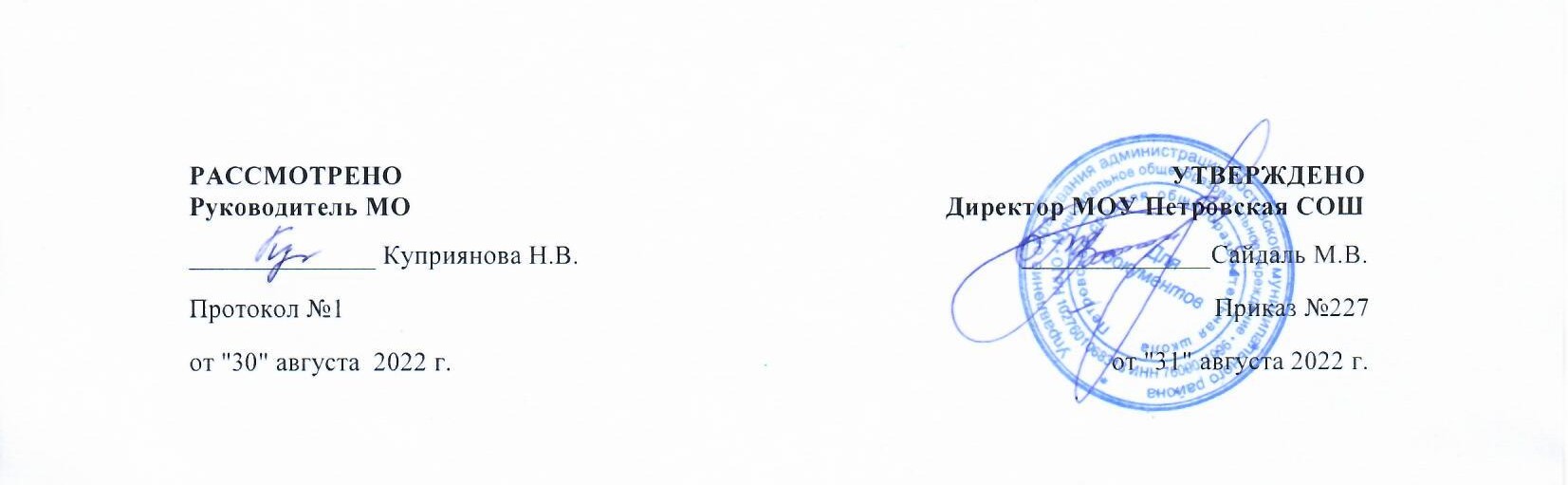 Рабочая программаучебного предметаанглийский язык6  класс2022-2023 учебный годПрограмму составила:учитель английского языка                                                                                      Каменская Н.В.р.п. Петровское, 2022 г.Пояснительная запискаНормативные документыФедеральный закон об образовании в Российской Федерации [Электронный ресурс]. // Закон об образовании РФ [сайт]. — Режим доступа : http://zakon-ob-obrazovanii.ru (дата обращения: 30.05.2020). Федеральный государственный образовательный стандарт основного общего образования (утв. приказом Министерства образования и науки РФ от 17 декабря 2010 г. N 1897) с изменениями и дополнениями от: 29 декабря 2014 г., 31 декабря 2015 г., 11 декабря 2020 г. Постановление Главного государственного санитарного врача Российской Федерации от 28.09.2020 № 28 «Об утверждении санитарных правил СП 2.4.3648-20 “Санитарно-эпидемиологические требования к организациям воспитания и обучения, отдыха и оздоровления детей и молодежи”» 
(зарегистрирован 18.12.2020 № 61573);Основная образовательная программа основного общего образования образовательной организации;Положение о рабочей программе педагога, реализующего ФГОС НОО, ООО и СОО, в МОУ Петровской СОШ Письмо Министерства образования и науки Российской Федерации от 18 августа 2017 года № 09-1672 «О направлении методических рекомендаций по уточнению понятия и содержания внеурочной деятельности в рамках реализации основных общеобразовательных программ, в том числе в части проектной деятельности» [Электронный ресурс]. // Информационно-правовой портал «Гарант» [сайт]. — Режим доступа : https://www.garant.ru/products/ipo/prime/doc/71670346/ (дата обращения: 30.05.2020).  Приказ Минпросвещения России от 28 декабря 2018 г. № 345 (ред. от 22.11.2019) «О федеральном перечне учебников, рекомендуемых к использованию при реализации имеющих государственную аккредитацию образовательных программ начального общего, основного общего, среднего общего образования» [Электронный ресурс]. // Сайт компании «Консультант Плюс» [сайт]. — Режим доступа : http://www.consultant.ru/document/cons_doc_LAW_315457/ (дата обращения: 30.05.2020). Список учебно-методических документов 1. Примерная основная образовательная программа начального общего образования [Электронный ресурс]. // Реестр примерных основных общеобразовательных программ [сайт]. — Режим доступа : http://fgosreestr.ru (дата обращения: 30.05.2020). Проект научно-обоснованной концепции модернизации содержания и технологий преподавания предметной области «Иностранные языки». Учебный предмет «Иностранный язык» [Электронный ресурс]. // Модернизация содержания и технологий обучения [сайт]. — Режим доступа : http://www.predmetconcept.ru/subject-form/inostrannyj-jazyk (дата обращения: 30.05.2020). Общеевропейские компетенции владения иностранным языком: Изучение, преподавание, оценка (на английском языке) [Электронный ресурс]. // Council of Europe [сайт]. — Режим доступа : https://rm.coe.int/1680459f97 (дата обращения: 30.05.2020). Сайт Федерального института педагогических измерений [Электронный ресурс]. // ФИПИ [сайт]. — Режим доступа : www.fipi.ru (дата обращения: 30.05.2020). Экспресс-анализ цифровых образовательных ресурсов и сервисов для организации учебного процесса школ в дистанционной форме [Текст]. / И. А. Карлов, В. О. Ковалев, Н. А. Кожевников, Е. Д. Патаракин, И. Д. Фрумин, А. Н. Швиндт, Д. О. Шонов. Национальный исследовательский университет «Высшая школа экономики», Институт образования. — М.: НИУ ВШЭ, 2020. — 56 с. – // Современная аналитика образования. — №4 (34). — Режим доступа : https://www.rvc.ru/upload/iblock/ecd/educational_services.pdf (дата обращения: 30.05.2020).  Модели смешанного обучения [Электронный ресурс]. // Смешанное обучение в России. Сайт ассоциации смешанного обучения [сайт]. — Режим доступа : http://blendedlearning.pro/blended_learning_models/ (дата обращения: 30.05.2020).Учебный план МОУ Петровская СОШ.Ваулина Ю.Е., Эванс В., Дули Дж., Подоляко О.Е. УМК «Английский в фокусе» для 6 класса. – М.: Express Publishing: Просвещение, 2020.УМК «Английский в фокусе» является совместным международным проектом издательства «Просвещение» с британским издательством “Express Publishing”, в котором участвуют российские и британские авторы, данный УМК создан специально для общеобразовательных школ России. С этой позиции школьники, обучающиеся по данному УМК, становятся участниками процесса, организуемого Советом Европы, за повышение качества общения между европейцами — носителями разных языков и культур. Это позволит им лучше понимать друг друга, свободнее общаться, приведет к более тесному сотрудничеству. УМК «Английский в фокусе» предназначен для учащихся основной школы, продолжающих изучение английского языка по завершении курса начальной школы.  Серия «Английский в фокусе» обеспечивает развитие всех четырех видов речевой деятельности (аудирование, чтение, устная речь, письмо) через разнообразные коммуникативные задания, а также систематическое повторение и закрепление ключевых лексических единиц и грамматических структур. При этом работа по данному УМК делает процесс обучения активным (активизирует знание лексики и грамматики в значимых ситуациях повседневной тематики), целостным (способствует как творческой, так и аналитической работе мозга) и гуманистическим (организует усвоение материала и практику языка через ситуации положительного содержания, соответствующие возрастным интересам учащихся, с учетом их потребностей, чувств и желаний)Описание места учебного предмета « Английский язык» в учебном плане.В соответствии с требованиями Федерального государственного образовательного стандарта основного общего образования предмет «Английский язык» изучается с 5-го по 11-й класс. 6-й класс – 3 часа в неделю (102 часа). Общая характеристика учебного предметаОсновные цели и задачи курсаВ процессе изучения английского языка согласно примерным программам реализуются следующие цели:Развитие иноязычной коммуникативной компетенции (речевой, языковой, социокультурной, компенсаторной, учебно-познавательной):речевая компетенция– совершенствование коммуникативных умений в четырёх основных видах речевой деятельности (говорении, аудировании, чтении, письме);языковая компетенция – систематизация ранее изученного материала; овладение новыми языковыми средствами в соответствии с отобранными темами и сферами общения; освоение знаний о языковых явлениях изучаемого языка, разных способах выражения мысли в родном и изучаемом языке;социокультурная компетенция – приобщение учащихся к культуре, традициям и реалиям стран/страны изучаемого иностранного языка в рамках тем, сфер и ситуаций общения, отвечающих опыту, интересам, психологическим особенностям учащихся основной школы в 5–7 и 8–9 классах; формирование умений представлять свою страну, её культуру в условиях иноязычного межкультурного общения;компенсаторная компетенция – развитие умений выходить из положения в условиях дефицита языковых средств при получении и передачи иноязычной информации;учебно-познавательная компетенция – дальнейшее развитие общих и специальных учебных умений, ознакомление с доступными учащимся способами и приёмами самостоятельного изучения языков и культур, в том числе с использованием новых информационных технологий.Развитие и воспитание у школьников понимания важности  иностранного языка в современном мире и потребности пользоваться им как средством общения, познания, самореализации и социальной адаптации; воспитание качеств гражданина, патриота; развитие национального самосознания, стремления к взаимопониманию между людьми разных сообществ, толерантного отношения к проявлениям другой культуры. Развитие языковых навыковВ основной школе осуществляется формирование и развитие языковых знаний школьников, продолжается овладение учащимися новыми языковыми знаниями и навыками.Графика и орфографияЗнание правил чтения и написания новых слов, отобранных для данного этапа обучения, и навыки их применения в рамках изучаемого лексико-грамматического материала.Фонетическая сторона речиНавыки адекватного произношения и различение на слух всех звуков английского языка; соблюдение правильного ударения в словах и фразах. Членение предложений на смысловые группы, соблюдение правильной интонации в различных типах предложений. Дальнейшее совершенствование слухопроизносительных навыков, в том числе приминительно к новому языковому материалу.Лексическая сторона речиРасширение объёма продуктивного и рецептивного лексического минимума за счёт лексических средств, обслуживающих новые темы, проблемы и ситуации общения. К 500 лексическим единицам, усвоенным в начальной школе, добавляется около 400 новых лексических единиц, включающих устойчивые словосочетания, оценочную лексику, реплики-клише речевого этикета, отражающие культуру стран изучаемого языка. Развитие навыков их распознания и употребления в речи.Содержание учебного предметаFamily members (1 ч), Who are you? (1 ч), English in use 1 (1 ч) (Module 1); English in use 2 (1 ч) (Module 2); English in use 7 (1 ч) (Module 7); Home-reading lessons (5 ч)- воспринимают на слух и выборочно понимают с опорой на языковую догадку, контекст аудиотекста, относящиеся к разным коммуникативным типам речи;- воспринимают на слух и правильно воспроизводят реплики из диалога;- воспринимают на слух и полностью понимают речь учителя, одноклассников;- ведут диалог-расспрос о своей семье;- расспрашивают собеседника и отвечают на его вопросы, запрашивают нужную информацию;- описывают тематические картинки, события;- начинают, ведут и заканчивают диалог в стандартной ситуации приветствия и знакомства, решения бытовых проблем, обращения в бюро находок;- читают и полностью понимают содержание аутентичного текста по теме (письмо друга о семье, диалоги, статья);- пишут небольшой рассказ о своей семье;- заполняют анкеты;- пишут с опорой на образец статью о своей Родине;- произносят и различают на слух звуки /{/, /e/, /u:/, /U/;- соблюдают нормы произношения звуков английского языка в чтении вслух и устной речи и корректно произносят предложения с точки зрения их ритмико-интонационных особенностей;- правильно употребляют в речи притяжательный падеж имени прилагательного, притяжательные местоимения;- овладевают новыми лексическими единицами по теме и употребляют их в речиДосуг и увлечения (чтение, кино, театр, музеи, музыка). Виды отдыха, путешествия. Молодёжная мода. Покупки (15 ч).My neighbourhoods (1 ч) (Module 2); Free time (1 ч), Game on! (1 ч), Pastimes (1 ч), English in use 6 (1 ч), Extensive reading 6 (1 ч) (Module 6); English in use 5 (1 ч) (Module 5); English in use 8 (1 ч) (Module 8); English in use 9 (1 ч) (Module 9); Weekend fun (1 ч) (Module 10); Home-reading lessons (5 ч)- воспринимают на слух и выборочно понимают с опорой на языковую догадку, контекст аудиотекста, относящиеся к разным коммуникативным типам речи;- воспринимают на слух и понимают основное содержание несложных аутентичных текстов;- воспринимают на слух и правильно воспроизводят реплики из диалога;- воспринимают на слух и полностью понимают речь учителя, одноклассников;- ведут диалог-расспрос о способах проведения свободного времени;- расспрашивают собеседника и отвечают на его вопросы, запрашивают нужную информацию;- описывают тематические картинки, события;- начинают, ведут и заканчивают диалог в стандартной ситуации принятия совместного решения, заказа билетов в театр, бронирования столика в ресторане, покупки подарка;- читают и полностью понимают содержание аутентичного текста по теме (статьи, рекламный буклет о кружках в школе, диалоги, инструкция к игре);- пишут небольшой рассказ о своём микрорайоне;- заполняют анкеты;- составляют с опорой на образец список своих предпочтений в отдыхе;- создают постер о любимых играх;- произносят и различают на слух звуки /Á/, /þ/, /aU/, /@U/, /{/, /ö/;- соблюдают нормы произношения звуков английского языка в чтении вслух и устной речи и корректно произносят предложения с точки зрения их ритмико-интонационных особенностей;- правильно употребляют в речи сложные существительные, вводные предложения, Present Simple vs Present Continuous, Past Simple;- овладевают новыми лексическими единицами по теме и употребляют их в речи;Здоровый образ жизни: режим труда и отдыха, спорт, сбалансированное питание, отказ от вредных привычек (14 ч).Happy times (1 ч) (Module 2); Day in, Day out (1 ч), My favourite day (1 ч), English in use (1 ч) (Module 4); Food and drink (1 ч), On the menu! (1 ч), Let’s cook (1 ч), Extensive reading 9 (1 ч) (Module 9); English in use 10 (1 ч) (Module 10); Home-reading lessons (5 ч)- воспринимают на слух и выборочно понимают с опорой на языковую догадку, контекст аудиотекста, относящиеся к разным коммуникативным типам речи;- воспринимают на слух и правильно воспроизводят реплики из диалога;- воспринимают на слух и полностью понимают речь учителя, одноклассников;- ведут диалог-расспрос о дне рождения;- расспрашивают собеседника и отвечают на его вопросы, запрашивают нужную информацию;- выражают согласие/несогласие с предложениями;- описывают тематические картинки, события;- начинают, ведут и заканчивают диалог в стандартной ситуации заказа еды/напитков в ресторане, объяснения способа приготовления блюд;- читают и полностью понимают содержание аутентичного текста по теме (загадки о Гарри Поттере, диалоги, личное письмо другу, статьи, меню, рецепты);- пишут небольшой рассказ о типичном дне, статью об идеальном дне;- описывают результаты анкетирования;- составляют список покупок;- пишут рекламное объявление, рецепт;- произносят и различают на слух звуки /s/, /z/, /Iz/, /n/, /Î/, /{/, /ö/;- соблюдают нормы произношения звуков английского языка в чтении вслух и устной речи и корректно произносят предложения с точки зрения их ритмико-интонационных особенностей;- правильно употребляют в речи предлоги времени Present Simple; наречия времени; слова-связки; исчисляемы/неисчисляемые существительные; Present Simple vs Present Continuous;- овладевают новыми лексическими единицами по теме и употребляют их в речи;Школьное образование, школьная жизнь, изучаемые предметы и отношение к ним. Переписка с зарубежными сверстниками. Каникулы в различное время года (7 ч).Extensive reading 4 (1 ч) (Module 4); That’s the rule (1 ч), Rules and regulations (1 ч) (Module 8); Holiday plans (1 ч) (Module 10); Home-reading lessons (3 ч)- воспринимают на слух и выборочно понимают с опорой на языковую догадку, контекст аудиотекста, относящиеся к разным коммуникативным типам речи;- воспринимают на слух и правильно воспроизводят реплики из диалога;- воспринимают на слух и полностью понимают речь учителя, одноклассников;- ведут диалог о правилах поведения в школе/летнем лагере, о планах на будущее;- расспрашивают собеседника и отвечают на его вопросы, запрашивают нужную информацию;- описывают тематические картинки, события;- начинают, ведут и заканчивают диалог в стандартной ситуации назначения и отмены встреч;- читают и полностью понимают содержание аутентичного текста по теме (памятка о правилах поведения в школе, диалоги);- создают постер: правила поведения в комнате;- описывают правила поведения в летнем лагере;- пишут с опорой на образец личное письмо с употреблением формул речевого этикета о планах на будущее;- произносят и различают на слух звуки /I/, /i:/, /ö/;- правильно употребляют в речи предлоги времени Present Simple, наречия времени, must/mustn’t/can’t, have to/don’t have to/needn’t;- овладевают новыми лексическими единицами по теме и употребляют их в речи;Вселенная и человек. Природа: флора и фауна. Проблемы экологии. Защита окружающей среды. Климат, погода. Уcловия проживания в городской/сельской местности. Транспорт (18 ч).Extensive reading 1 (1 ч) (Module 1); My place (1 ч), Extensive reading 2 (1 ч), (Module 2); Road safety (1 ч), On the move (1 ч), Hot wheels (1 ч), English in use 3 (1 ч) (Module 3); In the past (1 ч) (Module 7); Shall we...? (1 ч), Across the curriculum 8 (1 ч) (Module 8); What is the weather like? (1 ч), Extensive reading 10 (1 ч) (Module 10); Home-reading lessons (6 ч)- воспринимают на слух и выборочно понимают с опорой на языковую догадку, контекст аудиотекста, относящиеся к разным коммуникативным типам речи (диалоги, тексты);- воспринимают на слух и правильно воспроизводят реплики из диалога;- воспринимают на слух и полностью понимают речь учителя, одноклассников;- ведут диалог, объясняют маршруты проезда;- расспрашивают собеседника и отвечают на его вопросы о способах передвижения по городу, запрашивают нужную информацию;- описывают тематические картинки, события, знаменитостей;- начинают, ведут и заканчивают диалог в стандартной ситуации решения бытовых проблем, планировки квартиры, объяснения маршрута, принятия совместного решения;- соблюдая речевой этикет, выражают предложения, принятие предложений, отказ, предупреждение; спрашивают/дают разрешение, отказывают в просьбе, говорят о погоде, одежде, планах, спонтанно принимают решения;- проводят опрос учащихся;- описывают явления, делают презентацию, основываясь на межпредметных знаниях (география/иностранный язык);- читают и понимают содержание аутентичного текста по теме с разной глубиной понимания (карта мира, диалоги, статьи разного стиля, буклеты о правилах поведения на дороге, электронное письмо);- правильно читают сложные числительные;- описывают свою комнату на основе плана, картинки, место в городе;- составляют и правильно оформляют информацию о погоде;- произносят и различают на слух звуки /w/, /A:/, /ö/, /Id/, /t/, /d/;- соблюдают нормы произношения звуков английского языка в чтении вслух и устной речи и корректно произносят предложения с точки зрения их ритмико-интонационных особенностей;- правильно употребляют в речи an, some, any, can, Past Simple (правильных глаголов), Present Continuous (в значении будущего времени), going to; предлоги места, степени сравнения прилагательных, повелительные предложения;- овладевают новыми лексическими единицами по теме и употребляют их в речи;Средства массовой информации и коммуникации (пресса, телевидение, радио, Интернет) (3 ч).How about...? (1 ч) (Module 4); Home-reading lessons (2 ч)- воспринимают на слух и выборочно понимают аудиотекста, записывают на слух необходимую информацию;- ведут диалоги, выражая свои предпочтения, предлагая для просмотра те или иные телепередачи;- читают и полностью понимают диалог;- пишут анализ опроса одноклассников о предпочтениях в телепрограммах;- овладевают, тренируют и правильно употребляют в речи Present Simple (краткие ответы);Страна/страны изучаемого языка и родная страна, их географическое положение, столицы и крупные города, регионы, достопримечательности, культурные особенности (национальные праздники, знаменательные даты, традиции, обычаи), страницы истории, выдающиеся люди, их вклад в науку и мировую культуру (38 ч).My country (1 ч), The United Kingdom (1 ч), Life in Moscow (Sp on R) (1 ч) (Module 1); Famous streets (1 ч), Russian Dachas (Sp on R) (1 ч) (Module 2); Extensive reading 3 (1 ч), Getting around London (1 ч), Moscow’s metro (Sp on R) (1 ч) (Module 3); Teenage life in Britain (1 ч), My Daily routine (Sp on R) (1 ч) (Module 4); Festive times (1 ч), Let’s celebrate (1 ч), Special days (1 ч), The Highland games (1 ч), Extensive reading 5 (1 ч), White nights in St Petersburg (Sp on R) (1 ч) (Module 5); Board games (1 ч), Leisure activities (Sp on R) (1 ч) (Module 6); Halloween spirit (1 ч), Famous firsts (1 ч), Superman (1ч), Toying with the past (1 ч), Alexander Pushkin (Sp on R) (1 ч) (Module 7); Building Big (1 ч), Moscow Zoo (Sp on R) (1 ч) (Module 8); Places to eat in the UK (1 ч), Mushrooms (Sp on R) (1ч)- воспринимают на слух и выборочно понимают аудиотекста, относящиеся к разным коммуникативным типам речи;- расспрашивают собеседника и отвечают на его вопросы, запрашивают нужную информацию;- описывают тематические картинки;- представляют монологическое высказывание о реалиях своей страны и стран изучаемого языка;- читают несложные аутентичные тексты разных жанров и стилей с разной глубиной понимания, оценивают полученную информацию, выражают своё мнение;- узнают об особенностях образа жизни, быта и культуры стран изучаемого языка;- формируют представление о сходстве и различиях в традициях своей страны и стран изучаемого языка;- понимают роль владения иностранным языком в современном мире;- пишут электронные письма по предложенной тематике;- выполняют индивидуальные, парные и групповые проектыДанная программа адаптирована для учащихся, имеющих ОВЗ ЗПР за счет упрощения материала . Данные темы выделены в планировании линиями.В курсе английского языка для обучающихся с задержкой психического развития решаются следующие коррекционные задачи:расширение  представлений об окружающем мире; формирование навыка понимания обращенной иноязычной речи; развитие познавательной деятельности, своеобразие которой обусловлено несовершенством познавательных психических процессов и незрелостью эмоционально-волевой сферы;коррекция специфических проблем, возникающих в сфере общения и взаимодействии с собеседником у детей с ЗПР;развитие навыков сотрудничества со взрослыми и сверстниками в различных социальных ситуациях;развитие английской речи в связи с организованной предметно-практической деятельностью;развитие способности вести целенаправленную учебную деятельность.При реализации курса «Иностранный язык» необходимо учитывать следующие специфические образовательные потребности обучающихся с ЗПР на уровне основного общего  образования:осуществление развития познавательной деятельности в процессе изучения иностранного языкаобучающимися с ЗПР, создание условий для  развития  высших психических функций и осуществления психических операций, направленных на формирование учебных действий и речевой деятельности;развитие учебно-познавательной мотивации, интереса к изучению иностранного языка в связи с его значимостью в будущей профессиональной деятельности и необходимостью более полной социальной интеграции в современном обществе;обучение навыкам общения и взаимодействия на иностранном языке в контексте различных коммуникативных ситуаций.Обучение английскому языку детей с ЗПР строится на основе следующих  базовых положений:Организация искусственной англоязычнойречевой среды.Изучаемые образцы речи соответствуют языковым нормам современного английского языка и предъявляются через общение с учителем и аудирование с обязательным применением наглядных средств.Отбор языкового материала осуществляется на основе тематики, соответствующей возрастным интересам и потребностям обучающихся с учетом реалий современного мира. Отбираемый для изучения языковой материал обладает высокой частотностью. Предлагаемый для изучения на иностранном языке языковой материал должен быть знаком обучающимсяна родном языке.  Обязательным  условием является включение речевой деятельности на иностранном языке в различные виды деятельности (учебную, игровую, предметно-практическую),  при этом должны быть задействованы различные анализаторные системы восприятия информации.Уроки строятся по принципу формирования потребности в общении. Мотивация обучающегося к общению на английском языке имеет принципиальное значение.Аудирование является одним из важнейших видов учебной деятельности. При этом необходимо учитывать особенности восприятия и запоминания вербальной информации у детей с ЗПР и обеспечивать наглядность предъявляемого материала на каждом этапе урока.  Для детей с ЗПР допустимо приближенное произношение английских звуков, английская речь должна быть доступна для понимания.Планируемые результаты освоения учебного предметаЛичностными результатами изучения предмета «английского языка» являются следующие умения:•        знание основных принципов и правил отношения между людьми, основ здорового образа жизни и здоровьесберегающих технологий;•        формирование понимания ценности здорового и безопасного образа жизни;•        сформированность познавательных интересов и мотивов,; интеллектуальных умений (доказывать, строить рассуждения, анализировать, сравнивать, делать выводы и др.); эстетического отношения к живым объектам.•        формирование ответственного отношения к учению, готовности и способности к саморазвитию и самообразованию на основе мотивации к обучению и познанию•        формирование личностных представлений о ценности природы, осознание значимости и общности глобальных проблем человечества;•        формирование коммуникативной компетентности в общении и сотрудничестве со сверстниками, старшими и младшими в процессе образовательной , общественно полезной, учебно-исследовательской, творческой и других видов деятельности•        формирование экологической культуры на основе признания ценности жизни во всех её проявлениях и необходимости ответственного , бережного отношения к окружающей среде.Метапредметными результатами освоения выпускниками основной школы программы по английскому языку являются:Регулятивные: УУД:•        умение организовать свою учебную деятельность: определять цель работы, ставить задачи, планировать — определять последовательность действий и прогнозировать результаты работы. Осуществлять контроль и коррекцию в случае обнаружения отклонений и отличий при сличении результатов с заданным эталоном. Оценка результатов работы — выделение и осознание учащимся того, что уже усвоено и что еще подлежит усвоению, осознание качества и уровня усвоения;•        овладение составляющими исследовательской и проектной деятельности, включая умения видеть проблему, ставить вопросы, выдвигать гипотезы, давать определения понятиям, делать выводы и заключения, структурировать материал, объяснять, доказывать, защищать свои идеи;Личностные УУД:•        способность выбирать целевые и смысловые установки в своих действиях и поступках по отношению к живой природе, здоровью своему и окружающих;•        умение самостоятельно определять цели своего обучения, ставить и формировать для себя новые задачи в учёбе и познавательной деятельности, развивать мотивы и интересы своей познавательной деятельности;Коммуникативные УУД:•        умение слушать и вступать в диалог, участвовать в коллективном обсуждении проблем; интегрироваться в группу сверстников и строить продуктивное взаимодействие со сверстниками и взрослыми; умение адекватно использовать речевые средства для дискуссии и аргументации своей позиции, сравнивать разные точки зрения, аргументировать свою точку зрения, отстаивать свою позицию. - умение организовывать учебное сотрудничество и совместную деятельность с учителем и сверстниками, работать индивидуально и в группе: находить общее решение и разрешать конфликты на основе согласования позиций и учёта интересов. Формировать , аргументировать и отстаивать своё мнение;Познавательные УУД:•        умение работать с разными источниками информации: текстом учебника, научно-популярной литературой, словарями и справочниками; анализировать и оценивать информацию, преобразовывать ее из одной формы в другую; •        умение создавать , применять и преобразовывать знаки и символы, модели  и схемы для решения учебных и познавательных задач•        умение работать с разными источниками биологической информации: находить информацию в тексте учебника, научно-популярной литературе, словарях и справочникаха иностранном языке.Предметными результатами являются:Лексическая сторона речиУченик 6 класса научится:узнавать в письменном и устном тексте основные значения изученных лексических единиц (слов, словосочетаний); основные способы словообразования (аффиксация, словосложение, конверсия);распознавать особенности структуры простых и сложных предложений;распознавать на слух интонацию различных коммуникативных типов предложений;Ученик 6 класса получит возможность научиться:распознавать признаки изученных грамматических явлений (видовременных форм глаголов, модальных глаголов и их эквивалентов, артиклей, существительных, степеней сравнения прилагательных и наречий, местоимений, числительных, предлогов);использовать в речи основные нормы речевого этикета (реплики-клише, наиболее распространенная оценочная лексика), принятые в стране изучаемого языка;ГоворениеУченик 6 класса научится:рассказывать о себе, своей семье, друзьях, своих интересах и планах на будущее, сообщать краткие сведения о своем городе/селе, о своей стране и стране изучаемого языка;Ученик 6 класса получит возможность научиться:делать краткие сообщения, описывать события/явления (в рамках пройденных тем), передавать основное содержание, основную мысль прочитанного или услышанного.АудированиеУченик 6 класса научится:понимать на слух основное содержание кратких, несложных аутентичных прагматических текстов и выделять для себя значимую информацию;Ученик 6 класса получит возможность научиться:использовать догадку и понимать основное содержание несложных аутентичных текстов, относящихся к разным коммуникативным типам речи (сообщение/рассказ), уметь определить тему текста, выделить главные факты в тексте, опуская второстепенные.ЧтениеУченик 6 класса научится:Зрительно воспринимать текст, узнавать знакомые слова и грамматические явления и понимать основное содержание аутентичных текстов разных жанров и стилей.Читать аутентичные с пониманием основного содержания (определять тему, выделять основную мысль, выделять главные факты, устанавливать логическую последовательность основных фактов текста);Ученик 6 класса получит возможность научиться:читать несложные аутентичные тексты разных жанров с полным и точным пониманием,читать текст с выборочным пониманием нужной или интересующей информации;Письменная речьУченик 6 класса научится:заполнять анкеты и формуляры;Ученик 6 класса получит возможность научиться:прогнозировать содержание текста на основе заголовка или начала текста     писать поздравления, личные письма с опорой на образец.Тематическое планированиеКритерии оценки в Положении «О системе контроля и оценивания образовательных достижений обучающихся в МОУ Петровская СОШ». Приказ №267о.д. от 28 августа 2019 года.ПРИЛОЖЕНИЕСредства обучения и дополнительная литература для учителя и обучающихсяАнглийский в фокусе (Spotlight). Учебник 6 класс (ФГОС). Ю. Е. Ваулина, Дж. Дули, О. Е. Подоляко, В. Эванс ‐ М.: Просвещение, 2020. – 164 с. Английский в фокусе (Spotlight). Книга для учителя 6 класс.Ваулина Ю. Е. и др. М.: Просвещение, 2014. Английский в фокусе (Spotlight). Книга для чтения. PeterPan. 7 класс. Ю. Е. Ваулина, Дж. Дули, О. Е. Подоляко, В. Эванс и др. ‐ М.: Просвещение, 2014. Васильев К. Easy English. Легкий английский: Самоучитель для начально-среднего уровня/К. Васильев. – СПб.: Азбука-классика. – 418 с.Виллис Д. Основы английской грамматики: Самоучитель с упражнениями и ключами: Учеб. Пособие/ Д. Виллис, Д. Райт. – М.: Астрель, 2014. – 240 с.Голицынский Ю.Б. Грамматика. Сборник упражнений/Ю.Б. Голицынский. Издание седьмое. – СПб.: КАРО, 2010. – 544 с.Драгункин А.Н. 33 особенности английского языка/А.Н. Драгункин. – СПб.: Андра, 2012. – 112 с.Драгункин А.Н. Запоминалки/А.Н. Драгункин. – СПб: Умная планета, 2013. - 288 с.Зверховская Е.В., Косиченко Е.Ф. Грамматика английского языка: Теория. Практика: Учеб. Пособие/Е.В. Зверховская, Е.Ф. Косиченко. – М.: Оникс, 2008. – 304 с.Ильченко В.В. Английский язык/В.В. Ильченко. – М.: Эксмо, 2014. – 224 с. (Весь школьный курс в схемах и таблицах).Качалова К.Н., Израилевич Е.Е. Практическая грамматика английского языка/К.Н. Качалова, Е.Е. Израилевич. – Киев: Методика, 2003.Комаровская С.Д. Modern English Grammar. Practical course. Современная английская грамматика. Практический курс. «Вслед за Мёрфи: учебник по грамматике английского языка»/С.Д. Комаровская. - М.: КДУ, 2014. – 400 с.Крылова И.П., Крылова Е.В. Практическая грамматика английского языка. 2-е издание/И.П. Крылова, Е.В. Крылова – М.: ЧеРо, 2005. – 304 с.Павлоцкий В.М. Проверь свой английский: Пособие для тренировки и контроля качества знаний по английскому языку/В.М. Павлоцкий. – СПб, КАРО, 2011. – 256 с.Пассов Е.И., Гладышева Н.Н. Грамматика? Нет проблем: Учеб. Пособие/Е.И. Пассов, Н.Н. Гладышева. - М.: Иностранный язык, 2012. -248 с.Чернет П.Е. IQ Words.(Айкворды): ребусы и задачи на английском языке/П.Е. Чернет. – М.: Астрель, АСТ, 2015. – 29 с.Вакуленко Н.Л. Вся базовая английская лексика: справочник в виде карт памяти/Н.Л. Вакуленко. – М.: Эксмо, 2014. - 208 с.Мюллер В.К. Большой англо-русский словарь. 250 000 слов и выражений. – М.: ООО «Дом славянской книги», 2008. – 706 с.Longman Dictionary of Contemporary English 2009 //http://www.uchiyaziki.ru/index.php/enslovari/7136-longman-dictionary-of-contemporary-english Новый Большой Англо-русский Словарь под редакцией Ю.Д. Апресяна (250 000 статей)//http://eng-rus.slovaronline.comЭлективные курсы, пособия по страноведению.Грамматические таблицы к основным разделам грамматического материала, содержащегося в примерных программах среднего образования по иностранному языку. Географические карты (Великобритания, США, Россия, Австралия и др.)Учебные плакаты по предмету (учебные фонетические, лексические и грамматические таблицы, правила чтения буквосочетаний, видовременные формы глаголов, flashcards и др.).Символика стран изучаемого языка.Персональный компьютер (ноутбук).АудиоколонкиCD и DVD диски к урокам.Темы проектовПроект «Подарки на национальные праздники Великобритании»Проект «Национальная гордость России»Контрольно-измерительные материалы по английскому языку для 6 класса по УМК                               «Английский в фокусе» (Spotlight 6) за I четверть 1)Контроль навыков аудирования № урока____   Дата по календарю_______ Дата по факту_______ 1.Listening  Вы услышите четыре диалога. Установите соответствие мест A-D, где происходили данные диалоги, с номерами диалогов. Занесите свои ответы в таблицу. Вы услышите текст дважды. A  Hospital      B  Library          C  Bank              D  Shop Dialogue 1 A Do you need some help or are you happy just browsing? B I`m OK. Thanks. A Just let me know if you want to try anything on. We`ve got more sizes out the back in               case you can`t find your size on the racks. B Thanks, I`m fine. A Right you are! Dialogue 2 A Good morning. Can I help you? B Good morning. Do you have a copy of George Orwell`s “Animal Farm”? It`s a set text              for an exam I`m preparing for. A We do normally keep that one. Let me just look it up on the computer. Yes, according to              this we have three copies. Look at those shelves near the window. Dialogue 3 A Oh, good evening. I made an appointment to see Mr. Adams this morning. Can I see him? B Yes, but first I need you to fill out this form so we can get your details. Have you been to              our Medical Centre before? A Oh, no. I don`t think so. Dialogue 4 A Next, please! B Good morning, I`d like to pay off my overdraft please. I think I owe about $50. A Right. Do you have your account here at this branch? B Yes, I do. 2)Контроль навыков чтения № урока____   Дата по календарю_______ Дата по факту_______ 2.Reading Прочитайте текст и закончите фразы 1-10, используя информацию из текста. Обведите букву A, B или C, соответствующую варианту ответа, который вы считаете наиболее правильным.       Frankie is green and very tall. He has yellow eyes, black hair and a small nose. He also has enormous hands and feet. He isn't pretty. In fact, he's very ugly and people call him a monster. They are afraid of him and always run away when they see him. But Frankie isn't bad! He is an intelligent man and he loves reading. He has a lot of books in his little house.       He likes writing stories. He sells his stories to make money. He also likes using his computer and the Internet to write to people. They don't know that he is ugly and they enjoy his letters. They sometimes ask him for his photograph, but Frankie never sends it.       Frankie enjoys gardening. There are a lot of vegetables, fruit trees and roses in his big garden. He loves roses! He puts bread out in the garden for the birds so there are a lot of birds too. They are not afraid of him!       Frankie never eats meat. He doesn't like it. He eats vegetables, fruit and bread. Because he doesn't like it when people run away from him, he orders all his shopping by the Internet. The shop delivers his shopping to his house. In this way, people don't see him and he feels happier. And when it is raining he doesn't have to go out of the house. He doesn't like the rain and he is afraid of thunder and lightning. 1.  Frankie has … . A. black hair and big hands and feet B. green eyes and a small nose C. small hands and feet 2.  People like writing to Frankie because … . A. they don't know that he is ugly B. they meet him in the supermarket C. they like to eat meat too 3.  Frankie is … . A. a good person B. an evil person C. a beautiful person 4.  He lives in … . A. a big house without a garden B. a small house with a big garden C. a small garden 5.  He … a lot of books. A. reads B. speaks C. does 6.  Frankie sends his photo to … . A. his Internet friends B. nobody C. the shop 7.  Birds … . A. don't come into the garden B. come into the garden C. are afraid of Frankie 8.  Frankie likes … . A. gardening B. eating meat C. shopping in malls 9.  Frankie goes to … . A. the supermarket B. the theatre C. the garden to put the bread for the birds 10.  Frankie is happy when … . A. people don't see him B. he doesn't see birds C. he is in the supermarket 3)Контроль навыков письма  № урока____   Дата по календарю_______ Дата по факту_______ 3.Writing Вы получили письмо от своей подруги по переписке Элис (Alice), которая пишет:  … I love animals very much. My parents and I often go to the zoo. I like to watch different animals and to feed them. My mother doesn`t let (не позволяет) me have many pets at home. I`ve got only two parrots. Their names are Ricky and Rita. I feed them with wheat (пшеница), millet (просо) and different vegetables and fruit. And what about you? Do you have any pets at home? What are their names? What do they eat? Напишите письмо Элис и ответьте на её вопросы. В письме должно быть не менее 60 слов.  4)Контроль навыков говорения № урока____   Дата по календарю_______ Дата по факту_______ 4.Speaking  Everyday English  Complete the text with the missing phrases/sentences. There is one extra. 1. How much is it? 2. I want to buy a present; 3. Can I have two, please? 4. How can I help you? 5. Here you are; 6. How about e.g. A. – Good morning. How can I help you? B. – Good morning. ______________________ for my little sister. A. – ________________ this doll? B. – That’s a good idea. It looks beautiful. __________________ A. – It’s three thousand rubles. B. – Can I have a smaller doll? A. – __________________ It costs 500 rubles. B. – Good. I’ll take it. Thank you. Контрольно-измерительные материалы по английскому языку для 6 класса по УМК                               «Английский в фокусе» (Spotlight 6) за II четверть 1)Контроль навыков аудирования № урока____   Дата по календарю_______ Дата по факту_______ 1.Listening Listen and choose The woman wants to buy some exotic animal. True B. False  C. Not stated The dog in the pet shop is expensive. True B. False  C. Not stated The woman thinks that cats are unfriendly. True B. False  C. Not stated Parrots are quiet birds. True B. False  C. Not stated Goldfish is the best present.  A.True B. False  C. Not stated Good afternoon, madam. Can I help you? Yes. I`m looking for a pet for my son. Can you show me anything? What kind of pet does he like? A cat, a dog, or something exotic? Well, he`d like a crocodile, but he`s not going to get one. We`ve got a nice big dog. Oh, a dog... I think it`s very big. Is it expensive? Yes, rather. What about a cat? Cats don`t eat much, and they are cheap. Yes, but they are not friendly. Perhaps your son will like a bird? A parrot, for example? The price is reasonable. Well, I don`t know... Parrots are very noisy. Then take a goldfish. It isn`t very noisy. Oh, yes! That`s a good idea! It suits me perfectly. 2)Контроль навыков чтения № урока____   Дата по календарю_______ Дата по факту_______ 2.Reading Прочитайте телефонный разговор и закончите фразы 1-10, используя информацию из текста. Обведите букву A, B или C, соответствующую варианту ответа, который вы считаете наиболее правильным.  Brian: Hello. Can I speak to Sue, please? This is Brian. Jill: Oh, hello, Brian. This is Jill. Hold on a moment and I'll call Sue. She's cooking in the kitchen. (A minute later) Sue: Hello, Brian! Brian: Hi, Sue. Would you like to go to the cinema with me tonight? Sue: It depends. What's on? Brian: I can't remember the title, but it's a science fiction film and Tom Cruise is in it. I know you like him. Sue: Yes, I do. OK, let`s go. But I don't want to be late home. I'm working tomorrow and I have a lot to do. This is a very busy period in the office. Brian: That's no problem. Why don't we meet at half past six? We can have a hamburger and then go to the cinema. Sue: No, I don't want to eat junk food! Why don't you come here? I'll cook some spaghetti. Brian: Great! I love your spaghetti Bolognese. Sue: See you at half past six. 1. Brian wants to speak to … A. Jill       B. Sue         C. Sue's mother 2. Sue can't answer the call because she … A. is not at home        B. is busy in the kitchen       C. is cleaning the kitchen 3. Brian invites her … A. to the restaurant        B. to the cinema                C. to watch television 4. He wants to go to the cinema … A. next Saturday                B. tomorrow                    C. in the evening 5. Tom Cruise … A. is at the cinema             B. wants to see the film           C. is starring in this film 6. She will go to the cinema if … A. she comes home late          B. she comes home early            C. a good film is on 7. She has … in the office. A. holidays                 B. exams                      C. lots of work 8. They will meet at … A. 5:30                    B. 6:30                          C. 7:30 9. They will … before going to the cinema. A. eat spaghetti                       B. have a hamburger                      C. eat nothing 10. Brian likes …                           A. hamburger                        B. spaghetti                              C. pizza 3)Контроль навыков письма  № урока____   Дата по календарю_______ Дата по факту_______ 3.Writing   Вы получили письмо от своей подруги по переписке Джейн (Jane), которая пишет:  … My friend Liza and I are planning to start a new hobby. We don`t know what hobby to choose. Do you have any hobbies? Do you have enough time for your hobbies? What hobbies are popular with children in Russia?  Напишите письмо Джейн и ответьте на её вопросы. В письме должно быть не менее 60 слов.  4)Контроль навыков говорения № урока____   Дата по календарю_______ Дата по факту_______ 4.Speaking  Everyday English Choose the correct response.  Контрольно-измерительные материалы по английскому языку для 6 класса по УМК                               «Английский в фокусе» (Spotlight 6) за III четверть  1)Контроль навыков аудирования № урока____   Дата по календарю_______ Дата по факту_______ 1.Listening  Прослушайте рассказ об одном из дней королевы Елизаветы II и выполните задания 1-5, обведя букву A, B, C или D, соответствующую варианту ответа, который вы считаете наиболее правильным. Вы услышите текст дважды.  1.The Queen wakes up at 8 o`clock half past eight 7 o`clock half past seven 2.The Queen reads personal letters after breakfast at breakfast before breakfast with her personal Secretary 3.After lunch the Queen leaves the Palace  to have an important business consultation to have a meeting with her Private Secretary to open a new hospital to listen to BBC news 4.At half past five the Queen receives  a group of businessmen 70 people foreign visitors Prince Philip 5.The Queen phones to some members of the Royal Family to say goodnight to tell some news to discuss some official papers to be sure that everything goes all right.        Queen Elizabeth II wakes up at 7 o`clock, has a cup of tea and reads the Times. Then she has a bath and gets dressed. At 8 o`clock she listens to BBC news and has breakfast with Prince Philip. After breakfast she reads personal letters and has an important business consultation with Private Secretary and then works at government documents. At 1 o`clock she has a quick lunch in her private apartment in Buckingham Palace and at 2 o`clock leaves the Palace to open a new hospital. There she makes speeches, shakes hands and has a cup of tea. At 4.45 she is back at the Palace and works in her office. At 5.30 she receives foreign visitors and then has the final meeting with her Private Secretary. In the evening she goes to St. James Palace where she has a reception party and talks with 70 people. Then she goes back to the palace and at 8.30 has dinner with Philip and a group of some businessmen. At 10 o`clock she watches television news and then reads some official papers and telephones some members of the Royal Family – just to see if all is well. At about 11 o`clock she goes to bed. 2)Контроль навыков чтения № урока____   Дата по календарю_______ Дата по факту_______ 2.Reading Прочитайте текст и установите соответствие утверждений 1-10 содержанию текста. Отметьте каждое утверждение TRUE, если оно соответствует содержанию текста, FALSE, если оно не соответствует или  NOT STATED, если в тексте нет точной информации.        This is the story of a ghost. He lives in the beautiful Canterville Castle . Mr. Otis and his family live there, too. The ghost has got big red eyes, grey hair, a long nose, thin legs and a white face. He thinks he's very frightening. But nobody is afraid of him.       The ghost is very sad and unhappy. He cries in his room in the tower. Mr. Otis' daughter, Virginia feels sorry for him and wants to help him. The ghost tells her about his problem. He can only rest when a girl with blond hair helps him and the almond tree has flowers.        Virginia and the ghost go through a wall. The Otis family looks for Virginia in the rooms, under the beds, behind the doors, on the roof. They finally see her sitting by the almond tree. They look up and notice that the almond tree has flowers. Virginia and the ghost can finally rest. Now they are happy.  1. It is a story about a ghost.     A. True        B. False       C. Not stated 2.  He lives in Canterville Village.      A. True        B. False       C. Not stated 3.  The ghost has a beard.      A. True        B. False       C. Not stated 4.  He thinks he is funny.      A. True        B. False       C. Not stated 5.  The ghost is sad and cries.      A. True        B. False       C. Not stated 6.  He lives in the living room.      A. True        B. False       C. Not stated 7.  The ghost has a problem. He can't rest.      A. True        B. False       C. Not stated 8.  He can rest only when the almond tree has flowers.       A. True        B. False       C. Not stated 9.  In the end Virginia and the ghost are happy.      A. True        B. False       C. Not stated 10. They want to go for a walk.       A. True        B. False       C. Not stated 3)Контроль навыков письма  № урока____   Дата по календарю_______ Дата по факту_______ 3.Writing Вы получили письмо от своего друга по переписке Джека (Jack), который пишет:  … My family and I are having a great time at the seaside now. The weather is fantasic! It would be great if you were here with us. Have you ever been to the seaside? Where have you been? Who did you go to the sea with? What did you do there? Напишите письмо Джеку и ответьте на его вопросы. В письме должно быть не менее 60 слов.  4)Контроль навыков говорения № урока____   Дата по календарю_______ Дата по факту_______ 4.Speaking  Match the questions to the responses. Контрольно-измерительные материалы по английскому языку для 6 класса по УМК                               «Английский в фокусе» (Spotlight 6) за IVчетверть  1)Контроль навыков аудирования № урока____   Дата по календарю_______ Дата по факту_______ 1.Listening  Вы услышите рассказ о школьной экскурсии. Установите соответствие утверждений 1-10 содержанию текста. Отметьте каждое утверждение TRUE, если оно соответствует содержанию текста, FALSE, если оно не соответствует или  NOT STATED, если в тексте нет точной информации.  Вы услышите текст дважды. The children didn`t go to the Theme Park because it was raining. A.True B. False  C. Not stated There are only snakes and spiders in the museum. A.True B. False  C. Not stated The children are allowed to do what they want. A.True B. False  C. Not stated There are no dinosaurs in the museum. A.True B. False  C. Not stated Kevin can feed the snakes hotdogs with ketchup. A.True B. False  C. Not stated Snakes don`t like hotdogs with or without ketchup. A.True B. False  C. Not stated The children came to the museum on Sunday. A.True B. False  C. Not stated The chidren are expected to be back at the bus at 4.30. A.True B. False  C. Not stated The children have two hours to see everything that they want to see in the Nature Museum. A.True B. False  C. Not stated The children have been to the Archaeological museum recently.  A.True B. False  C. Not stated       Quiet, children, and listen to me. As you can see the weather isn`t very good and we can`t go into  the Theme Park in all this rain. So we are going into the Nature Museum instead. There are lots of interesting things to see including some rare plants and flowers. There is also an exhibition of tropical snakes and spiders. Remember: you mustn`t touch the glass cases and disturb the reptiles and insects. Sorry, Sophy, what did you say? Dinosaurs? No, there aren`t any dinosaurs! And, no, Kevin, you  can`t feed the snakes hotdogs with or without ketchup. You have two hours. I want you all back to the  bus at 4 o`clock not half past four like last year. Now go and enjoy yourselves! 2)Контроль навыков чтения № урока____   Дата по календарю_______ Дата по факту_______ 2.Reading Прочитайте текст и закончите фразы 1-10, используя информацию из текста. Обведите букву A, B или C, соответствующую варианту ответа, который вы считаете наиболее правильным.        Everybody knows that cats love sleeping. They spend half of their lives asleep and enjoy every minute of it. Other animals have very different sleeping habits, however. For example, some horses may not look like they are asleep, but they are! Horses only spend three hours asleep a day and they do it standing up! Fish sleep for about seven hours but they too have strange habits – they don’t close their eyes to sleep. So, what about people? Most of us sleep for about a third of our lives. But the number of hours we sleep depend on the age. Newborn babies sleep a lot – about seventeen hours in every twenty four. Children need about eleven hours and grown-ups sleep for about eight hours every night. But you’re not just asleep – you’re not really doing nothing. A lot happens during sleep. Dreams are one way that the mind rests after a busy day. 1. … sleep half of their lifetime.     А. Horses  B. Cats  C. People 2. The animals have … sleeping habits.     А. the same  B. similar  C. various 3. When horses sleep they … .      А. lie  B. stand  C. don’t stand 4. … don’t have strange sleeping habits.     А. Fish  B. Horses  C. Cats 5. … sleep less than other animals in this story.     А. Fish  B. Horses  C. Cats 6. The length of our sleep … .      А. depends on how old we are    B. depends on our work    C. depends on our rest 7. … need more sleep.     А. Grown-ups   B. Children  C. Babies 8. Babies sleep seventeen hours … .     А. a day  B. a week  C. a night 9. When you sleep you do nothing.     А. It’s true  B. I agree  C. It’s wrong 10.Dreams help people to … .      А. sleep well  B. relax  C. work better 3)Контроль навыков письма  № урока____   Дата по календарю_______ Дата по факту_______ 3.Writing  Вы получили письмо от своего друга по переписке Тома, который пишет:  … We moved to a new house two months ago and I changed school. At first it was difficult for me but soon I made new friends. I enjoy my new school now. And what about you? Do you like your school? What are your favourite subjects at school? What subjects are difficult for you? Have you got any friends in your class? Who is your favourite teacher?  Напишите письмо Тому и ответьте на его вопросы. В письме должно быть не менее 60 слов  4)Контроль навыков говорения № урока____   Дата по календарю_______ Дата по факту_______ 4.Speaking  Choose the correct response 1.Where do insects live?                                    A It’s white and black 2. What do elephants eat?                                  B It’s Max 3. What colour is the penguin?                           C No, I don’t 4. When do cats sleep?                                       D  During the day 5. What is your dog’s name?                              E  Fruit and grass 6. Do you like snakes?                                        F  In your homes and gardens Календарно-тематическое и календарное планирование по английскому языку 6 классЧетверть ТемаКол-во часов УУД ЭОРI МОДУЛЬ 1. WHO’S WHO? (Кто есть кто?) 9 регулятивные:развитие умения саморегуляции эмоциональных состоянийпознавательные:строить классификацию на основе дихотомического деления (на основе отрицания)коммуникативныепланировать общие способы работыСамоконтроль, самокоррекция, рефлексия по материалу и освоению речевых уменийосознание возможностей самореализации средствами иностранного языка;стремление к совершенствованию речевой культурыhttps://www.yaklass.ru/p/english-language/59-klass/vocabulary-18548/my-family-18674https://www.yaklass.ru/p/english-language/59-klass/vocabulary-18548/work-and-weekends-61557/re-e5de4748-ebd6-4ddd-8ab5-6fbc1fcf8182https://www.yaklass.ru/p/english-language/59-klass/vocabulary-18548/appearance-18881https://www.yaklass.ru/p/english-language/59-klass/vocabulary-18548/holidays-free-time-80033https://resh.edu.ru/subject/lesson/6706/start/I МОДУЛЬ 2. HERE WE ARE! (Вот и мы!) 8 регулятивные:развитие умения саморегуляции эмоциональных состоянийпознавательные:строить классификацию на основе дихотомического деления (на основе отрицания)коммуникативныепланировать общие способы работыСамоконтроль, самокоррекция, рефлексия по материалу и освоению речевых уменийосознание возможностей самореализации средствами иностранного языка;стремление к совершенствованию речевой культурыhttps://www.yaklass.ru/p/english-language/59-klass/vocabulary-18548/my-family-18674https://www.yaklass.ru/p/english-language/59-klass/vocabulary-18548/work-and-weekends-61557/re-e5de4748-ebd6-4ddd-8ab5-6fbc1fcf8182https://www.yaklass.ru/p/english-language/59-klass/vocabulary-18548/appearance-18881https://www.yaklass.ru/p/english-language/59-klass/vocabulary-18548/holidays-free-time-80033https://resh.edu.ru/subject/lesson/6706/start/II МОДУЛЬ 3. GETTING AROUND (Поехали!) 8 регулятивные:развитие умения саморегуляции эмоциональных состоянийпознавательные:строить классификацию на основе дихотомического деления (на основе отрицания)коммуникативныепланировать общие способы работыСамоконтроль, самокоррекция, рефлексия по материалу и освоеносознание возможностей самореализации средствами иностранного языка;https://www.yaklass.ru/p/english-language/59-klass/vocabulary-18548/school-subjects-classmates-18625/re-463ad982-20e4-41ff-a7ab-67f068c531fbhttps://www.yaklass.ru/p/english-language/59-klass/vocabulary-18548/school-subjects-classmates-18625/re-736c0128-bd01-4550-8ed3-86a207c2963dhttps://www.yaklass.ru/p/english-language/59-klass/vocabulary-18548/school-subjects-classmates-18625/re-b8b13efd-f040-49aa-a1c2-ab0c7003be9b \https://resh.edu.ru/subject/lesson/6751/start/301622/https://resh.edu.ru/subject/lesson/6753/start/300628/II МОДУЛЬ 4. DAY AFTER DAY (День за днем) 8 регулятивные:развитие умения саморегуляции эмоциональных состоянийпознавательные:строить классификацию на основе дихотомического деления (на основе отрицания)коммуникативныепланировать общие способы работыСамоконтроль, самокоррекция, рефлексия по материалу и освоеносознание возможностей самореализации средствами иностранного языка;https://www.yaklass.ru/p/english-language/59-klass/vocabulary-18548/school-subjects-classmates-18625/re-463ad982-20e4-41ff-a7ab-67f068c531fbhttps://www.yaklass.ru/p/english-language/59-klass/vocabulary-18548/school-subjects-classmates-18625/re-736c0128-bd01-4550-8ed3-86a207c2963dhttps://www.yaklass.ru/p/english-language/59-klass/vocabulary-18548/school-subjects-classmates-18625/re-b8b13efd-f040-49aa-a1c2-ab0c7003be9b \https://resh.edu.ru/subject/lesson/6751/start/301622/https://resh.edu.ru/subject/lesson/6753/start/300628/II Резерв 2 регулятивные:развитие умения саморегуляции эмоциональных состоянийпознавательные:строить классификацию на основе дихотомического деления (на основе отрицания)коммуникативныепланировать общие способы работыСамоконтроль, самокоррекция, рефлексия по материалу и освоеносознание возможностей самореализации средствами иностранного языка;https://www.yaklass.ru/p/english-language/59-klass/vocabulary-18548/school-subjects-classmates-18625/re-463ad982-20e4-41ff-a7ab-67f068c531fbhttps://www.yaklass.ru/p/english-language/59-klass/vocabulary-18548/school-subjects-classmates-18625/re-736c0128-bd01-4550-8ed3-86a207c2963dhttps://www.yaklass.ru/p/english-language/59-klass/vocabulary-18548/school-subjects-classmates-18625/re-b8b13efd-f040-49aa-a1c2-ab0c7003be9b \https://resh.edu.ru/subject/lesson/6751/start/301622/https://resh.edu.ru/subject/lesson/6753/start/300628/III МОДУЛЬ 5. FEASTS (Праздники) 8 регулятивные:развитие умения саморегуляции эмоциональных состоянийпознавательные:строить классификацию на основе дихотомического деления (на основе отрицания)коммуникативныепланировать общие способы работыСамоконтроль, самокоррекция, рефлексия по материалу и освоению речевых уменийhttps://resh.edu.ru/subject/lesson/6704/start/298010/https://resh.edu.ru/subject/lesson/6705/start/309092/https://resh.edu.ru/subject/lesson/6703/start/231769/https://www.yaklass.ru/p/english-language/59-klass/vocabulary-18548/weather-seasons-18627https://www.yaklass.ru/p/english-language/59-klass/vocabulary-18548/russia-18876https://www.yaklass.ru/p/english-language/59-klass/vocabulary-18548/travelling-92104III МОДУЛЬ 6. LEISURE ACTIVITIES (Надосуге) 8 регулятивные:развитие умения саморегуляции эмоциональных состоянийпознавательные:строить классификацию на основе дихотомического деления (на основе отрицания)коммуникативныепланировать общие способы работыСамоконтроль, самокоррекция, рефлексия по материалу и освоению речевых уменийhttps://resh.edu.ru/subject/lesson/6704/start/298010/https://resh.edu.ru/subject/lesson/6705/start/309092/https://resh.edu.ru/subject/lesson/6703/start/231769/https://www.yaklass.ru/p/english-language/59-klass/vocabulary-18548/weather-seasons-18627https://www.yaklass.ru/p/english-language/59-klass/vocabulary-18548/russia-18876https://www.yaklass.ru/p/english-language/59-klass/vocabulary-18548/travelling-92104III МОДУЛЬ 7. NOW & THEN (Вчера, сегодня, завтра) 8 регулятивные:развитие умения саморегуляции эмоциональных состоянийпознавательные:строить классификацию на основе дихотомического деления (на основе отрицания)коммуникативныепланировать общие способы работыСамоконтроль, самокоррекция, рефлексия по материалу и освоению речевых уменийhttps://resh.edu.ru/subject/lesson/6704/start/298010/https://resh.edu.ru/subject/lesson/6705/start/309092/https://resh.edu.ru/subject/lesson/6703/start/231769/https://www.yaklass.ru/p/english-language/59-klass/vocabulary-18548/weather-seasons-18627https://www.yaklass.ru/p/english-language/59-klass/vocabulary-18548/russia-18876https://www.yaklass.ru/p/english-language/59-klass/vocabulary-18548/travelling-92104IV МОДУЛЬ 8. RULES AND REGULATIONS (Правила и инструкции) 8 регулятивные:развитие умения саморегуляции эмоциональных состоянийпознавательные:строить классификацию на основе дихотомического деления (на основе отрицания)коммуникативныепланировать общие способы работыСамоконтроль, самокоррекция, рефлексия по материалу и освоению речевых уменийформирование мотивации изучения иностранных языков и стремление к самосовершенствованию в образовательной области «Иностранный язык»https://www.yaklass.ru/p/english-language/59-klass/vocabulary-18548/ecology-154140https://www.yaklass.ru/p/english-language/59-klass/vocabulary-18548/future-life-predictions-133721https://www.yaklass.ru/p/english-language/59-klass/vocabulary-18548/healthy-body-and-mind-140769https://resh.edu.ru/subject/lesson/6747/start/276787/https://resh.edu.ru/subject/lesson/6748/start/301591/IV МОДУЛЬ 9. FOOD & REFRESHMENTS (Еда и прохладительные напитки) 7 регулятивные:развитие умения саморегуляции эмоциональных состоянийпознавательные:строить классификацию на основе дихотомического деления (на основе отрицания)коммуникативныепланировать общие способы работыСамоконтроль, самокоррекция, рефлексия по материалу и освоению речевых уменийформирование мотивации изучения иностранных языков и стремление к самосовершенствованию в образовательной области «Иностранный язык»https://www.yaklass.ru/p/english-language/59-klass/vocabulary-18548/ecology-154140https://www.yaklass.ru/p/english-language/59-klass/vocabulary-18548/future-life-predictions-133721https://www.yaklass.ru/p/english-language/59-klass/vocabulary-18548/healthy-body-and-mind-140769https://resh.edu.ru/subject/lesson/6747/start/276787/https://resh.edu.ru/subject/lesson/6748/start/301591/IV МОДУЛЬ 10. HOLIDAY TIME (Каникулы) 4 регулятивные:развитие умения саморегуляции эмоциональных состоянийпознавательные:строить классификацию на основе дихотомического деления (на основе отрицания)коммуникативныепланировать общие способы работыСамоконтроль, самокоррекция, рефлексия по материалу и освоению речевых уменийформирование мотивации изучения иностранных языков и стремление к самосовершенствованию в образовательной области «Иностранный язык»https://www.yaklass.ru/p/english-language/59-klass/vocabulary-18548/ecology-154140https://www.yaklass.ru/p/english-language/59-klass/vocabulary-18548/future-life-predictions-133721https://www.yaklass.ru/p/english-language/59-klass/vocabulary-18548/healthy-body-and-mind-140769https://resh.edu.ru/subject/lesson/6747/start/276787/https://resh.edu.ru/subject/lesson/6748/start/301591/1 2 3 4 e.g. Is there a cinema near here? C A. No, you turn left. 1. Thanks very much. ……… B. Not really. 2. Do you know where the bank is? ……… C. Yes, there’s one on the corner. 3. Is it far? …………. D. Don’t mention it. 4. Is there a café around here? …………. E. Yes. There is a nice one on Beech Street. 5. Do I turn right at the supermarket? ………… F. Yes, it’s next to the sports centre. e.g. Are you having fun? F A Yes, please. I have it ready. 1. Do you like the party? B A dozen white roses. 2. What do you have in mind? C Yes, it’s fantastic. 3. Would you like to include a card? D No, not really. 4. What are the sandwiches like? E They’re horrible. 5. Are you doing anything at the moment? F Yes, we are. № урокаТема урокаТип урокаТип урокаЦель урокаПланируемые результаты  (в соответствии ФГОС)Планируемые результаты  (в соответствии ФГОС)Планируемые результаты  (в соответствии ФГОС)Планируемые результаты  (в соответствии ФГОС)Планируемые результаты  (в соответствии ФГОС)Планируемые результаты  (в соответствии ФГОС)№ урокаТема урокаТип урокаТип урокаЦель урокапредметныепредметныепредметныепредметныеметапредметныеличностные1Введение и отработка лексического материала по теме «Внешность»02.09Введение и отработка лексического материалаВведение и отработка лексического материалаНаучиться описывать внешность,лексика:to be, to have,question words обзорноеповторениеграмматика: to be, to have,question words - обзорноеповторениечтение: по заданиям с. 5 на базе с. 5—14лексика:to be, to have,question words обзорноеповторениеграмматика: to be, to have,question words - обзорноеповторениечтение: по заданиям с. 5 на базе с. 5—14лексика:to be, to have,question words обзорноеповторениеграмматика: to be, to have,question words - обзорноеповторениечтение: по заданиям с. 5 на базе с. 5—14лексика:to be, to have,question words обзорноеповторениеграмматика: to be, to have,question words - обзорноеповторениечтение: по заданиям с. 5 на базе с. 5—14формирование мотивации изучения иностранных языков и стремление к самосовершенствованию в области «Иностранный язык»регулятивные:развитие умения саморегуляции эмоциональных состоянийпознавательные:строить классификацию на основе дихотомического деления (на основе отрицания)коммуникативныепланировать общие способы работы2Развитие умений устной речи по теме «Семья»06.09Развитие умений устной речиРазвитие умений устной речиНаучиться писать письмо другу о себеЛексика: age, aunt, cousin, curly, fat, grey, height, husband, middle-aged, parents, straight, twins, uncle, wavy, wife, be in one'searly/mid/late sixties,be married, facial featuresграмматика: Possessive аdjectives,Possessive сase:Лексика: age, aunt, cousin, curly, fat, grey, height, husband, middle-aged, parents, straight, twins, uncle, wavy, wife, be in one'searly/mid/late sixties,be married, facial featuresграмматика: Possessive аdjectives,Possessive сase:Лексика: age, aunt, cousin, curly, fat, grey, height, husband, middle-aged, parents, straight, twins, uncle, wavy, wife, be in one'searly/mid/late sixties,be married, facial featuresграмматика: Possessive аdjectives,Possessive сase:Лексика: age, aunt, cousin, curly, fat, grey, height, husband, middle-aged, parents, straight, twins, uncle, wavy, wife, be in one'searly/mid/late sixties,be married, facial featuresграмматика: Possessive аdjectives,Possessive сase:осознание возможностей самореализации средствами иностранного языка;стремление к совершенствованию речевой культуры в целомрегулятивные:развитие умения саморегуляции эмоциональных состоянийпознавательные:строить классификацию на основе дихотомического деления (на основе отрицания)коммуникативные:планировать общие способы работы3Развитие умений устной речи по теме «Кто ты?»08.09Развитие умений устной речиРазвитие умений устной речиНаучиться заполнять удостоверение личностилексика: nationality, postcode,skateboard, surname, alarm clock, credit card, date of birth, driving licence, identity card, join a club, membership card,register a libraryлексика: nationality, postcode,skateboard, surname, alarm clock, credit card, date of birth, driving licence, identity card, join a club, membership card,register a libraryлексика: nationality, postcode,skateboard, surname, alarm clock, credit card, date of birth, driving licence, identity card, join a club, membership card,register a libraryлексика: nationality, postcode,skateboard, surname, alarm clock, credit card, date of birth, driving licence, identity card, join a club, membership card,register a libraryформирование ответственного отношения к учению, оптимизм в восприятии мирарегулятивные:целеполагание, включая постановку новых целей, преобразование практической задачи в познавательнуюпознавательные:проводить наблюдение и эксперимент под руководством учителя4Развитие умений устной речи  по теме «Моя страна»09.09Развитие умений устной речиРазвитие умений устной речиНаучиться описывать местонахождениелексика:compass, east, exactly,north, northeast,southwest, southаудирование:Аудиосопро-вождениетекста: упр. 3лексика:compass, east, exactly,north, northeast,southwest, southаудирование:Аудиосопро-вождениетекста: упр. 3лексика:compass, east, exactly,north, northeast,southwest, southаудирование:Аудиосопро-вождениетекста: упр. 3лексика:compass, east, exactly,north, northeast,southwest, southаудирование:Аудиосопро-вождениетекста: упр. 3осознание возможностей самореализации средствами иностранного языка;стремление к совершенствованию речевой культуры в целомрегулятивные:развитие умения саморегуляции эмоциональных состоянийпознавательные:строить классификацию на основе дихотомического деления (на основе отрицания)коммуникативные:планировать общие способы работы5Развитие умений поискового чтения по теме «Великобритания»13.09Развитие умений поискового чтенияРазвитие умений поискового чтенияНаучиться составлять рассказ на основе прочитанноголексика:population, as well as,Edinburgh, Ireland,Scotland, Walesчтение:Поисковоечтение —краткие сведения о Великобритании:упр. 2aаудирование:Аудиосопровождениетекста: упр. 1bлексика:population, as well as,Edinburgh, Ireland,Scotland, Walesчтение:Поисковоечтение —краткие сведения о Великобритании:упр. 2aаудирование:Аудиосопровождениетекста: упр. 1bлексика:population, as well as,Edinburgh, Ireland,Scotland, Walesчтение:Поисковоечтение —краткие сведения о Великобритании:упр. 2aаудирование:Аудиосопровождениетекста: упр. 1bлексика:population, as well as,Edinburgh, Ireland,Scotland, Walesчтение:Поисковоечтение —краткие сведения о Великобритании:упр. 2aаудирование:Аудиосопровождениетекста: упр. 1bформирование ответственного отношения к учению, оптимизм в восприятии мирарегулятивные:целеполагание, включая постановку новых целей, преобразование практической задачи в познавательнуюпознавательные:проводить наблюдение коммуникативные:формулировать собственное мнение и позицию, аргументировать6Развитие навыков чтения и говорения по теме «Великобритания»15.09Усвоение новых знанийУсвоение новых знанийНаучиться обсуждатьпрочитанныйтекстлексика:population, as well as,Edinburgh, Ireland,Scotland, Walesграмматика:чтение:аудирование:устная речь: письмолексика:population, as well as,Edinburgh, Ireland,Scotland, Walesграмматика:чтение:аудирование:устная речь: письмолексика:population, as well as,Edinburgh, Ireland,Scotland, Walesграмматика:чтение:аудирование:устная речь: письмолексика:population, as well as,Edinburgh, Ireland,Scotland, Walesграмматика:чтение:аудирование:устная речь: письмоРазвитие социокультурной компетенциирегулятивные:адекватно самостоятельно оценивать правильность выполнения действия познавательные:устанавливать причинно-следственные связикоммуникативныеосуществлять контроль, коррекцию, оценку действий7Развитине навыков говорения по теме «Знакомство. Приветствие»16.09Обучение говорениюОбучение говорениюНаучиться составлять диалоги этикетного характерачтение:Поисковоечтение - диалоги: упр. 2чтение:Поисковоечтение - диалоги: упр. 2чтение:Поисковоечтение - диалоги: упр. 2чтение:Поисковоечтение - диалоги: упр. 2формирование мотивации изучения иностранных языков регулятивные:развитие умения саморегуляции эмоциональных состоянийкоммуникативные:планировать общие способы работы8Развитие навыков чтения и письма по пройденным темам.   20.09Выборочный опросВыборочный опросСамоконтроль, самокоррекция, рефлексия по материалу и освоению речевых уменийСамоконтроль, самокоррекция, рефлексия по материалу и освоению речевых уменийСамоконтроль, самокоррекция, рефлексия по материалу и освоению речевых уменийСамоконтроль, самокоррекция, рефлексия по материалу и освоению речевых уменийСамоконтроль, самокоррекция, рефлексия по материалу и освоению речевых уменийСамоконтроль, самокоррекция, рефлексия по материалу и освоению речевых уменийрегулятивные:развитие умения саморегуляции эмоциональных состояний9Подготовка к контрольной работе22.09ПовторениеПовторениеПодготовка к контрольной работе.Подготовка к контрольной работе.Подготовка к контрольной работе.Подготовка к контрольной работе.Подготовка к контрольной работе.Подготовка к контрольной работе.регулятивные:развитие умения саморегуляции эмоциональных состояний10Контрольная работа по темам модуля 123.09Стартовый контроль. Контроль усвоения материала модуля. Самостоятельное выполнение тестовых заданий по лексике, грамматике, чтению, аудированию, письму и устной речиСтартовый контроль. Контроль усвоения материала модуля. Самостоятельное выполнение тестовых заданий по лексике, грамматике, чтению, аудированию, письму и устной речиСтартовый контроль. Контроль усвоения материала модуля. Самостоятельное выполнение тестовых заданий по лексике, грамматике, чтению, аудированию, письму и устной речиСтартовый контроль. Контроль усвоения материала модуля. Самостоятельное выполнение тестовых заданий по лексике, грамматике, чтению, аудированию, письму и устной речиСтартовый контроль. Контроль усвоения материала модуля. Самостоятельное выполнение тестовых заданий по лексике, грамматике, чтению, аудированию, письму и устной речиСтартовый контроль. Контроль усвоения материала модуля. Самостоятельное выполнение тестовых заданий по лексике, грамматике, чтению, аудированию, письму и устной речиСтартовый контроль. Контроль усвоения материала модуля. Самостоятельное выполнение тестовых заданий по лексике, грамматике, чтению, аудированию, письму и устной речиформирование ответственного отношения к учению, оптимизм в восприятии мирарегулятивные:развитие умения саморегуляции эмоциональных состоянийпознавательные:строить классификацию на основе дихотомического деления (на основе отрицания)коммуникативныепланировать общие способы работы11Формирование лексических навыков по теме «Дата. Время года»27.09Урок усвоения новых знанийУрок усвоения новых знанийНаучиться составлять микродиалоге о дате, времени годалексика: at midnight, at midday, event, graduation,invitation, noon, takeplace, Halloweenграмматика:Предлогиместачтение: поисковоечтение —приглашениена праздниклексика: at midnight, at midday, event, graduation,invitation, noon, takeplace, Halloweenграмматика:Предлогиместачтение: поисковоечтение —приглашениена праздниклексика: at midnight, at midday, event, graduation,invitation, noon, takeplace, Halloweenграмматика:Предлогиместачтение: поисковоечтение —приглашениена праздниклексика: at midnight, at midday, event, graduation,invitation, noon, takeplace, Halloweenграмматика:Предлогиместачтение: поисковоечтение —приглашениена праздникосознание возможностей самореализации средствами иностранного языка;стремление к совершенствованию речевой культуры в целомрегулятивные:адекватно самостоятельно оценивать правильность выполнения действия познавательные:устанавливать причинно-следственные связикоммуникативныеосуществлять контроль, коррекцию, оценку действий12Активизация лексико-грамматического материала по теме «Мой дом»29.09Активизация лексико-грамматического материалаАктивизация лексико-грамматического материалаНаучиться описывать свою комнатулексика: basin, bathtub, carpet,ceiling, cooker, cushion,expensive, fireplace,mirror, sink, study,vase, do one’s best,move a houseлексика: basin, bathtub, carpet,ceiling, cooker, cushion,expensive, fireplace,mirror, sink, study,vase, do one’s best,move a houseлексика: basin, bathtub, carpet,ceiling, cooker, cushion,expensive, fireplace,mirror, sink, study,vase, do one’s best,move a houseлексика: basin, bathtub, carpet,ceiling, cooker, cushion,expensive, fireplace,mirror, sink, study,vase, do one’s best,move a houseосознание возможностей самореализации средствами иностранного языка;стремление к совершенствованию речевой культурырегулятивные:адекватно самостоятельно оценивать правильность выполнения действия познавательные:устанавливать причинно-следственные связикоммуникативные осуществлять контроль и оценку действий 13Повторение и закрепление изученного материала по теме «Мой дом»30.09Повторение и закрепление изученного ранееПовторение и закрепление изученного ранееНаучиться описывать свой микрорайонлексика: bank, cafe,neighbourhood,coffee shopчтение: Ознакомительное, поисковое чтение —текст о микро_районе: упр. 3аудирование:Аудиосопровождениетекста: упр. 3лексика: bank, cafe,neighbourhood,coffee shopчтение: Ознакомительное, поисковое чтение —текст о микро_районе: упр. 3аудирование:Аудиосопровождениетекста: упр. 3лексика: bank, cafe,neighbourhood,coffee shopчтение: Ознакомительное, поисковое чтение —текст о микро_районе: упр. 3аудирование:Аудиосопровождениетекста: упр. 3лексика: bank, cafe,neighbourhood,coffee shopчтение: Ознакомительное, поисковое чтение —текст о микро_районе: упр. 3аудирование:Аудиосопровождениетекста: упр. 3формирование ответственного отношения к учению, оптимизм в восприятии мирарегулятивные:адекватно самостоятельно оценивать правильность выполнения действия познавательные:устанавливать причинно-следственные связикоммуникативныеосуществлять контроль, коррекцию, оценку действий14Развитие навыков ознакомительного и поискового чтения по теме «Знаменитые улицы»04.10Урок усвоения новых знанийУрок усвоения новых знанийРазвитие навыков ознакомительного и поискового чтениялексика: avenue, boulevard,lane, road, pavement,narrow, power,store, fashionable,чтение: Ознакомительное, поисковое чтение —текст о знаменитых улицах:упр. 1, 2лексика: avenue, boulevard,lane, road, pavement,narrow, power,store, fashionable,чтение: Ознакомительное, поисковое чтение —текст о знаменитых улицах:упр. 1, 2лексика: avenue, boulevard,lane, road, pavement,narrow, power,store, fashionable,чтение: Ознакомительное, поисковое чтение —текст о знаменитых улицах:упр. 1, 2лексика: avenue, boulevard,lane, road, pavement,narrow, power,store, fashionable,чтение: Ознакомительное, поисковое чтение —текст о знаменитых улицах:упр. 1, 2осознание возможностей самореализации средствами иностранного языка;стремление к совершенствованию речевой культуры в целомпознавательные:строить классификацию на основе дихотомического деления (на основе отрицания)коммуникативныепланировать общие способы работы15Развитие  социокультурной компетенции по теме «Дачи в России»06.10Повторение и закрепление изученного ранееПовторение и закрепление изученного ранееРазвитие  социокультурной компетенциичтение: Изучающеечтение —статьячтение: Изучающеечтение —статьячтение: Изучающеечтение —статьячтение: Изучающеечтение —статьяосвоение общекультурного наследия России и общемирового культурного наследиярегулятивные:развитие умения саморегуляции эмоциональных состоянийпознавательные:строить классификацию на основе дихотомического деления (на основе отрицания)коммуникативныепланировать общие способы работы16Развитие умения составлять диалоги этикетного характера по теме «Заявка на обслуживание»07.10Урок усвоения  новых знанийУрок усвоения  новых знанийУметь составлять диалоги этикетного характералексика:comeover, heating, plumberчтение: Ознакомительное, чтение —диалоги:упр. 2аудирование:Аудиосопровождение текста: упр. 1, 2устная речь: Этикетные диалогилексика:comeover, heating, plumberчтение: Ознакомительное, чтение —диалоги:упр. 2аудирование:Аудиосопровождение текста: упр. 1, 2устная речь: Этикетные диалогилексика:comeover, heating, plumberчтение: Ознакомительное, чтение —диалоги:упр. 2аудирование:Аудиосопровождение текста: упр. 1, 2устная речь: Этикетные диалогилексика:comeover, heating, plumberчтение: Ознакомительное, чтение —диалоги:упр. 2аудирование:Аудиосопровождение текста: упр. 1, 2устная речь: Этикетные диалогиосознание возможностей самореализации средствами иностранного языка;стремление к совершенствованию речевой культуры в целомрегулятивные:развитие умения саморегуляции эмоциональных состоянийкоммуникативные:планировать общие способы работы17Подготовка к контрольной работе11.10Самоконтоль, самокоррекция, рефлексия по материалу и освоению речевых умений  - подготовка к тесту стр.34Самоконтоль, самокоррекция, рефлексия по материалу и освоению речевых умений  - подготовка к тесту стр.34Самоконтоль, самокоррекция, рефлексия по материалу и освоению речевых умений  - подготовка к тесту стр.34Самоконтоль, самокоррекция, рефлексия по материалу и освоению речевых умений  - подготовка к тесту стр.34Самоконтоль, самокоррекция, рефлексия по материалу и освоению речевых умений  - подготовка к тесту стр.34Самоконтоль, самокоррекция, рефлексия по материалу и освоению речевых умений  - подготовка к тесту стр.34Самоконтоль, самокоррекция, рефлексия по материалу и освоению речевых умений  - подготовка к тесту стр.34формирование мотивации изучения иностранных языков и стремление к самосовершенствованию в образовательной области «Иностранный язык»регулятивные:адекватно самостоятельно оценивать правильность выполнения действия и вносить необходимые коррективы в исполнение как в конце действия, так и по ходу его реализациипознавательные:устанавливать причинно-следственные связикоммуникативныеосуществлять контроль, коррекцию, оценку действий18Развитие умений работы с текстами разных форм (план-чертеж)13.10Комбинированный урокРазвитие умений работы с текстами разных форм (план-чертеж); развитие умений прогнозирования содержания текстаРазвитие умений работы с текстами разных форм (план-чертеж); развитие умений прогнозирования содержания текстаРазвитие умений работы с текстами разных форм (план-чертеж); развитие умений прогнозирования содержания текстаРазвитие умений работы с текстами разных форм (план-чертеж); развитие умений прогнозирования содержания тексталексика: measurements,at the bottom,What’s up?чтение: Изучающеечтение -текст, включа-ющий план-чертеж: упр.1-2лексика: measurements,at the bottom,What’s up?чтение: Изучающеечтение -текст, включа-ющий план-чертеж: упр.1-2формирование мотивации изучения иностранных языков и стремление к самосовершенствованию в образовательной области «Иностранный язык»познавательные:устанавливать причинно-следственные связикоммуникативныеосуществлять контроль, коррекцию, оценку действий19Контрольная работа по темам модуля 214.10Самостоятельное выполнение тестовых заданий по лексике, грамматике, чтению, аудированию, письму и устной речиСамостоятельное выполнение тестовых заданий по лексике, грамматике, чтению, аудированию, письму и устной речиСамостоятельное выполнение тестовых заданий по лексике, грамматике, чтению, аудированию, письму и устной речиСамостоятельное выполнение тестовых заданий по лексике, грамматике, чтению, аудированию, письму и устной речиСамостоятельное выполнение тестовых заданий по лексике, грамматике, чтению, аудированию, письму и устной речиСамостоятельное выполнение тестовых заданий по лексике, грамматике, чтению, аудированию, письму и устной речиСамостоятельное выполнение тестовых заданий по лексике, грамматике, чтению, аудированию, письму и устной речиосознание возможностей самореализации средствами иностранного языка;стремление к совершенствованию речевой культуры в целомрегулятивные:развитие умения саморегуляции эмоциональных состоянийпознавательные:строить классификацию на основе дихотомического деления (на основе отрицания)коммуникативные:планировать общие способы работы 20Формирование и развитие лексических навыков по теме «Безопасность на дорогах»18.10Урок усвоения новых знанийУрок усвоения новых знанийНаучиться описывать дорогу в школулексика: clear, cross,dangerous, enter, flowof, park, push, safe,traffic, back seat, bike,lane, bicycle, helmetграмматика: Imperative (Пове-лительное наклонение)лексика: clear, cross,dangerous, enter, flowof, park, push, safe,traffic, back seat, bike,lane, bicycle, helmetграмматика: Imperative (Пове-лительное наклонение)лексика: clear, cross,dangerous, enter, flowof, park, push, safe,traffic, back seat, bike,lane, bicycle, helmetграмматика: Imperative (Пове-лительное наклонение)лексика: clear, cross,dangerous, enter, flowof, park, push, safe,traffic, back seat, bike,lane, bicycle, helmetграмматика: Imperative (Пове-лительное наклонение)формирование мотивации изучения иностранных языков и стремление к самосовершенствованию в образовательной области «Иностранный язык»регулятивные:целеполагание, включая постановку новых целей, преобразование практической задачи в познавательнуюпознавательные:проводить наблюдение и эксперимент под руководством учителякоммуникативные:формулировать собственное мнение и позицию, аргументировать21Развитие навыка составления диалога по теме «Безопасность на дороге»20.10Комплексное применение знанийКомплексное применение знанийНаучиться составлять диалог по темелексика: careful, excellent,gallery, perfect,go straight, gotowards, turn green,чтение:знакомитель-ное, поисковое чтение –диалог: науроке вождения: упр. 5устная речь: Диалог: на уроке вождения: упр. 8лексика: careful, excellent,gallery, perfect,go straight, gotowards, turn green,чтение:знакомитель-ное, поисковое чтение –диалог: науроке вождения: упр. 5устная речь: Диалог: на уроке вождения: упр. 8лексика: careful, excellent,gallery, perfect,go straight, gotowards, turn green,чтение:знакомитель-ное, поисковое чтение –диалог: науроке вождения: упр. 5устная речь: Диалог: на уроке вождения: упр. 8лексика: careful, excellent,gallery, perfect,go straight, gotowards, turn green,чтение:знакомитель-ное, поисковое чтение –диалог: науроке вождения: упр. 5устная речь: Диалог: на уроке вождения: упр. 8основы социально-критического мышления, ориентация в особенностях социальных отношений и взаимодействийпознавательные:строить классификацию на основе дихотомического деления (на основе отрицания)коммуникативные:планировать общие способы работы22Актуализация знаний по теме «Безопасность на дороге»  21.10Актуализация знаний и уменийАктуализация знаний и уменийНаучиться составлять рассказ о знаменитостях с опорой на резюме лексика: bring, fast, occupation,be born, famousлексика: bring, fast, occupation,be born, famousлексика: bring, fast, occupation,be born, famousлексика: bring, fast, occupation,be born, famousпознавательные:строить классификацию на основе дихотомического деления 23Развитие умений прогнозирования, просмотрового и поискового чтения по теме «Виды транспорта в Лондоне»25.10Урок усвоения новых знанийУрок усвоения новых знанийРазвитие умений прогнозирования, просмотрового и поискового чтениялексика: city centre, get around,luggage, underground,a nice view, double_decker (bus)чтение: Просмотровое,поисковое чтение – текст о видахтранспорта вЛондоне: упр. 1лексика: city centre, get around,luggage, underground,a nice view, double_decker (bus)чтение: Просмотровое,поисковое чтение – текст о видахтранспорта вЛондоне: упр. 1лексика: city centre, get around,luggage, underground,a nice view, double_decker (bus)чтение: Просмотровое,поисковое чтение – текст о видахтранспорта вЛондоне: упр. 1лексика: city centre, get around,luggage, underground,a nice view, double_decker (bus)чтение: Просмотровое,поисковое чтение – текст о видахтранспорта вЛондоне: упр. 1основы социально-критического мышления, ориентация в особенностях социальных отношений и взаимодействийрегулятивные:целеполагание, включая постановку новых целей, преобразование практической задачи в познавательнуюпознавательные:проводить наблюдение и эксперимент под руководством учителякоммуникативные:формулировать собственное мнение и позицию, аргументировать24Развитие навыков чтения и говорения по теме «Метро в России»27.10Комбинированный урокКомбинированный урокчитают и полностью понимают содержание текста,составляютрезюме,представляют диалог, .высказ.наосн. прочитан.чтение:изучающее – статьяписьмо:резюме на основе текста (текст для журнала о своем крае)устная речь: описание, сообщение на основе прочитанногочтение:изучающее – статьяписьмо:резюме на основе текста (текст для журнала о своем крае)устная речь: описание, сообщение на основе прочитанногочтение:изучающее – статьяписьмо:резюме на основе текста (текст для журнала о своем крае)устная речь: описание, сообщение на основе прочитанногочтение:изучающее – статьяписьмо:резюме на основе текста (текст для журнала о своем крае)устная речь: описание, сообщение на основе прочитанногоосвоение общекультурного наследия России и общемирового культурного наследиярегулятивные:планировать пути достижения целейпознавательные:проводить наблюдение и эксперимент под руководством учителякоммуникативные:формулировать собственное мнение и позицию, аргументировать25Развитие навыка говорения и построения диалога по теме «Как я могу пройти…?»08.11Комбинированный урокКомбинированный урокупотребляют в речи новые ЛЕ по темеразвитие диалогической речичтение: Изучающеечтение – диалоги: упр. 3аудирование: Аудиосопро-вождениетекста: упр. 3устная речь: Диалоги этикетного характера: упр. 4чтение: Изучающеечтение – диалоги: упр. 3аудирование: Аудиосопро-вождениетекста: упр. 3устная речь: Диалоги этикетного характера: упр. 4чтение: Изучающеечтение – диалоги: упр. 3аудирование: Аудиосопро-вождениетекста: упр. 3устная речь: Диалоги этикетного характера: упр. 4чтение: Изучающеечтение – диалоги: упр. 3аудирование: Аудиосопро-вождениетекста: упр. 3устная речь: Диалоги этикетного характера: упр. 4формирование мотивации изучения иностранных языков и стремление к самосовершенствованию в образовательной области «Иностранный язык»регулятивные:целеполагание, включая постановку новых целей, преобразование практической задачи в познавательнуюпознавательные:проводить наблюдение и эксперимент под руководством учителякоммуникативные:формулировать собственное мнение и позицию, аргументировать26Развитие творческих умений по теме «Искусство»10.11Развитие творческих умений учащихсяРазвитие творческих умений учащихсяРабота в группах/парах:употребляют в речи новые ЛЕ по теме,читают и понимают содержание карты,представл. монол. высказ.Лексика: protection, respect, soldier, war, warnЧтение: Поисковоечтение: упр. 3аудирование: Аудиосопро-вождениетекста: упр. 3устная речь: Диалог -обмен мнениями: упр. 2Лексика: protection, respect, soldier, war, warnЧтение: Поисковоечтение: упр. 3аудирование: Аудиосопро-вождениетекста: упр. 3устная речь: Диалог -обмен мнениями: упр. 2Лексика: protection, respect, soldier, war, warnЧтение: Поисковоечтение: упр. 3аудирование: Аудиосопро-вождениетекста: упр. 3устная речь: Диалог -обмен мнениями: упр. 2Лексика: protection, respect, soldier, war, warnЧтение: Поисковоечтение: упр. 3аудирование: Аудиосопро-вождениетекста: упр. 3устная речь: Диалог -обмен мнениями: упр. 2основы социально-критического мышления, ориентация в особенностях социальных отношений и взаимодействийрегулятивные:адекватно оценивать свои возможности достижения цели.познавательные:структурировать тексты,включаяумение выделять главное и второст.главную идею текста.коммуникативные:учитывать разные мнения и интересы.27Подготовка к контрольной работе11.11Самоконтоль, самокоррекция, рефлексия по материалу и освоению речевых умений – подготовка к тесту Самоконтоль, самокоррекция, рефлексия по материалу и освоению речевых умений – подготовка к тесту Самоконтоль, самокоррекция, рефлексия по материалу и освоению речевых умений – подготовка к тесту Самоконтоль, самокоррекция, рефлексия по материалу и освоению речевых умений – подготовка к тесту Самоконтоль, самокоррекция, рефлексия по материалу и освоению речевых умений – подготовка к тесту Самоконтоль, самокоррекция, рефлексия по материалу и освоению речевых умений – подготовка к тесту Самоконтоль, самокоррекция, рефлексия по материалу и освоению речевых умений – подготовка к тесту формирование мотивации изучения иностранных языков и стремление к самосовершенствованию в образовательной области «Иностранный язык»регулятивные:адекватно самостоятельно оценивать правильность выполнения действия и вносить необходимые коррективы в исполнение.познавательные:устанавливать причинно-следственные связикоммуникативные:осуществлять контроль, оценку коррекцию 28Контрольная работа по темам модуля 3Самостоятельное выполнение тестовых заданий по лексике, грамматике, чтению, аудированию, письму и устной речиСамостоятельное выполнение тестовых заданий по лексике, грамматике, чтению, аудированию, письму и устной речиСамостоятельное выполнение тестовых заданий по лексике, грамматике, чтению, аудированию, письму и устной речиСамостоятельное выполнение тестовых заданий по лексике, грамматике, чтению, аудированию, письму и устной речиСамостоятельное выполнение тестовых заданий по лексике, грамматике, чтению, аудированию, письму и устной речиСамостоятельное выполнение тестовых заданий по лексике, грамматике, чтению, аудированию, письму и устной речиСамостоятельное выполнение тестовых заданий по лексике, грамматике, чтению, аудированию, письму и устной речиосознание возможностей самореализации средствами иностранного языка;стремление к совершенствованию речевой культуры в целомрегулятивные:развитие умения саморегуляции эмоциональных состоянийпознавательные:строить классификацию на основе дихотомического деления (на основе отрицания)коммуникативные:планировать общие способы работы 29Формирование и развитие лексических навыков по теме «Каждый день»Усвоение новых знаний и уменийУсвоение новых знаний и уменийНаучиться составлять диалог – интервью о распорядке дня, учащиеся овладевают новыми ЛЕ  и употребляют ихв речи лексика: catch, cook, fix, kick, kiss, laugh, lose, rarely, teach, go out, have a shower, once/twice a weekграмматика: Present Simple: упр. 3, 4, 5Adverbs of frequency: упр. 6чтение:устная речь:Диалог- интервью о распорядке дня:упр. 8лексика: catch, cook, fix, kick, kiss, laugh, lose, rarely, teach, go out, have a shower, once/twice a weekграмматика: Present Simple: упр. 3, 4, 5Adverbs of frequency: упр. 6чтение:устная речь:Диалог- интервью о распорядке дня:упр. 8лексика: catch, cook, fix, kick, kiss, laugh, lose, rarely, teach, go out, have a shower, once/twice a weekграмматика: Present Simple: упр. 3, 4, 5Adverbs of frequency: упр. 6чтение:устная речь:Диалог- интервью о распорядке дня:упр. 8лексика: catch, cook, fix, kick, kiss, laugh, lose, rarely, teach, go out, have a shower, once/twice a weekграмматика: Present Simple: упр. 3, 4, 5Adverbs of frequency: упр. 6чтение:устная речь:Диалог- интервью о распорядке дня:упр. 8формирование мотивации изучения иностранных языков и стремление к самосовершенствованию в образовательной области «Иностранный язык»регулятивные:целеполагание, включая постановку новых целей, преобразование практической задачи в познавательнуюпознавательные:проводить наблюдение и эксперимент под руководством учителякоммуникативные:формулировать собственное мнение и позицию, аргументировать30Совершенствование лексических навыков по теме «Каждый день»Усвоение новых знаний и уменийУсвоение новых знаний и уменийовладевают и употребляют в речи новые ЛЕ по теме,воспринимают на слух и выборочно понимают аудиотексты,представляют монолог,описывают свой дом,отрабатывают правила чтенияЛексика:be on, comedy,disgusting, drama, dull,enjoyable, horrible, sitcom, teenager, terrible,thriller, windsurfing,eat out, reality showграмматика:Present Simple(yes/no questions):упр. 8Лексика:be on, comedy,disgusting, drama, dull,enjoyable, horrible, sitcom, teenager, terrible,thriller, windsurfing,eat out, reality showграмматика:Present Simple(yes/no questions):упр. 8Лексика:be on, comedy,disgusting, drama, dull,enjoyable, horrible, sitcom, teenager, terrible,thriller, windsurfing,eat out, reality showграмматика:Present Simple(yes/no questions):упр. 8Лексика:be on, comedy,disgusting, drama, dull,enjoyable, horrible, sitcom, teenager, terrible,thriller, windsurfing,eat out, reality showграмматика:Present Simple(yes/no questions):упр. 8осознание возможностей самореализации средствами иностранного языка;стремление к совершенствованию речевой культуры в целомрегулятивные:целеполагание, преобразование практической задачи в познавательнуюпознавательные:проводить наблюдение и эксперимент под руководством учителякоммуникативные:формулировать собственное мнение и позицию, аргументировать31Развитие умений построения диалога и монолога по теме «Мой любимый день»Комплексное применение знаний и уменийКомплексное применение знаний и уменийовладевают и употребляют в речи новые ЛЕ по теме,начинают, ведут и заканчивают диалог о своем идеальном днелексика:climb, movie, put up,set off, arrive inMoscow/at the airport,build a fire, leisure,scout club, the rest, tieknotsграмматика:Linkers: упр. 3чтение:. Просм.чтение: упр. 2аудирование:лексика:climb, movie, put up,set off, arrive inMoscow/at the airport,build a fire, leisure,scout club, the rest, tieknotsграмматика:Linkers: упр. 3чтение:. Просм.чтение: упр. 2аудирование:лексика:climb, movie, put up,set off, arrive inMoscow/at the airport,build a fire, leisure,scout club, the rest, tieknotsграмматика:Linkers: упр. 3чтение:. Просм.чтение: упр. 2аудирование:лексика:climb, movie, put up,set off, arrive inMoscow/at the airport,build a fire, leisure,scout club, the rest, tieknotsграмматика:Linkers: упр. 3чтение:. Просм.чтение: упр. 2аудирование:основы социально-критического мышления, ориентация в особенностях социальных отношений и взаимодействийрегулятивные:устанавливать целевые приоритетыпознавательные:осуществлять расширенный поиск информации с использованием ресурсов библиотек и Интернеткоммуникативные:устанавливать и сравнивать разные точки зрения32Развитие социокультурной компетенции по теме «Жизнь подростков в Великобритании»Актуализация знаний и уменийАктуализация знаний и уменийРазвитие социокультурной компетенциилексика:disagree, get along with, laystation, pocket money, semi_грамматика:Present Simple(yes/no questions):чтение:Просмотр.,поисковое чтение – текст о жизни бри-танских подростков:упр. 1, 2аудирование:Аудиосопр. текста: упр. 3устная речь: Сообщ. на основе прочитанного:упр. 3лексика:disagree, get along with, laystation, pocket money, semi_грамматика:Present Simple(yes/no questions):чтение:Просмотр.,поисковое чтение – текст о жизни бри-танских подростков:упр. 1, 2аудирование:Аудиосопр. текста: упр. 3устная речь: Сообщ. на основе прочитанного:упр. 3лексика:disagree, get along with, laystation, pocket money, semi_грамматика:Present Simple(yes/no questions):чтение:Просмотр.,поисковое чтение – текст о жизни бри-танских подростков:упр. 1, 2аудирование:Аудиосопр. текста: упр. 3устная речь: Сообщ. на основе прочитанного:упр. 3лексика:disagree, get along with, laystation, pocket money, semi_грамматика:Present Simple(yes/no questions):чтение:Просмотр.,поисковое чтение – текст о жизни бри-танских подростков:упр. 1, 2аудирование:Аудиосопр. текста: упр. 3устная речь: Сообщ. на основе прочитанного:упр. 3потребность в самовыражении и самореализации, социальном признании;регулятивные:построению жизненных планов во временной перспективе,познавательные:давать определение понятиямкоммуникативные:адекватно использовать речь для планирования и регуляции своей деятельности33Систематизация знаний и умений по пройденным темам.Систематизация и обобщение знаний и уменийСистематизация и обобщение знаний и уменийупотребляют в речи новые ЛЕ по теме,читают и полностью понимают содержание текста,воспринимают на слух и выборочно понимают аудиотексты, умеют делать сообщение на основе прочитанноголексика:dormitory, dungeon,habit, hide and seek,magictricksчтение:Изучающее чтение – статья устная речь:Сообщение наоснове прочитанногописьмо:Текст для журнала: о своем образе жизнилексика:dormitory, dungeon,habit, hide and seek,magictricksчтение:Изучающее чтение – статья устная речь:Сообщение наоснове прочитанногописьмо:Текст для журнала: о своем образе жизнилексика:dormitory, dungeon,habit, hide and seek,magictricksчтение:Изучающее чтение – статья устная речь:Сообщение наоснове прочитанногописьмо:Текст для журнала: о своем образе жизнилексика:dormitory, dungeon,habit, hide and seek,magictricksчтение:Изучающее чтение – статья устная речь:Сообщение наоснове прочитанногописьмо:Текст для журнала: о своем образе жизнизнание о своей этнической принадлежности, освоение национальных ценностей, традиций, культуры;уважение к истории, культурным и историческим памятникамрегулятивные:самостоятельно ставить новые учебные цели и задачипознавательные:осуществлять сравнение, сериацию и классификацию, самостоятельно коммуникативные:строить монологическое контекстное высказывание34Развитие навыков говорения и аудирования по теме «Назначение и отмена встречи»Урок усвоения нового материалаУрок усвоения нового материалаОбучение речевому этикету Лексика: appointment, cancel, definitely, worry, feel better, have got a cold, pass alongЛексика: appointment, cancel, definitely, worry, feel better, have got a cold, pass alongЛексика: appointment, cancel, definitely, worry, feel better, have got a cold, pass alongЛексика: appointment, cancel, definitely, worry, feel better, have got a cold, pass alongуважение к истории, культуре страны изучаемого языкарегулятивные:осуществлять контроль по результату и по способу действия; познавательные:устанавливать причинно-следственные связи35Развитие умений прогнозирования содержания текста, ознакомительного чтения по теме «Математика и числа»Комбинированный урокКомбинированный урокРазвитие умений прогнозирования содержания текста, ознакомительного чтениялексика: chart, graphчтение: Поисковоечтение: упр. 3аудирование:Аудиосопр.текста: упр. 3устная речь:Сообщение, диалог: упр. 4, 5, 6лексика: chart, graphчтение: Поисковоечтение: упр. 3аудирование:Аудиосопр.текста: упр. 3устная речь:Сообщение, диалог: упр. 4, 5, 6лексика: chart, graphчтение: Поисковоечтение: упр. 3аудирование:Аудиосопр.текста: упр. 3устная речь:Сообщение, диалог: упр. 4, 5, 6лексика: chart, graphчтение: Поисковоечтение: упр. 3аудирование:Аудиосопр.текста: упр. 3устная речь:Сообщение, диалог: упр. 4, 5, 6уважение к личности и её достоинству, доброжелательное отношение к окружающим, нетерпимость к любым видам насилия и готовность противостоять имрегулятивные:принимать решения в проблемной ситуации на основе переговоров;познавательные:обобщать понятия.коммуникативные:строить диалогическое высказывание36Подготовка к контрольной работеСамоконтроль, самокоррекция, рефлексия по материалу и освоению речевых умений – подготовка к тесту Самоконтроль, самокоррекция, рефлексия по материалу и освоению речевых умений – подготовка к тесту Самоконтроль, самокоррекция, рефлексия по материалу и освоению речевых умений – подготовка к тесту Самоконтроль, самокоррекция, рефлексия по материалу и освоению речевых умений – подготовка к тесту Самоконтроль, самокоррекция, рефлексия по материалу и освоению речевых умений – подготовка к тесту Самоконтроль, самокоррекция, рефлексия по материалу и освоению речевых умений – подготовка к тесту Самоконтроль, самокоррекция, рефлексия по материалу и освоению речевых умений – подготовка к тесту формирование мотивации изучения иностранных языков и стремление к самосовершенствованию в образовательной области «Иностранный язык»регулятивные:адекватно самостоятельно оценивать правильность выполнения действия познавательные:устанавливать причинно-следственные связикоммуникативные:осуществлять контроль, коррекцию, оценку действий37Контрольная работа по темам модуля 4Самостоятельное выполнение тестовых заданий по лексике, грамматике, чтению, аудированию, письму и устной речиСамостоятельное выполнение тестовых заданий по лексике, грамматике, чтению, аудированию, письму и устной речиСамостоятельное выполнение тестовых заданий по лексике, грамматике, чтению, аудированию, письму и устной речиСамостоятельное выполнение тестовых заданий по лексике, грамматике, чтению, аудированию, письму и устной речиСамостоятельное выполнение тестовых заданий по лексике, грамматике, чтению, аудированию, письму и устной речиСамостоятельное выполнение тестовых заданий по лексике, грамматике, чтению, аудированию, письму и устной речиСамостоятельное выполнение тестовых заданий по лексике, грамматике, чтению, аудированию, письму и устной речиосознание возможностей самореализации средствами иностранного языка;стремление к совершенствованию речевой культуры в целомрегулятивные:развитие умения саморегуляции эмоциональных состоянийпознавательные:строить классификацию на основе дихотомического деления (на основе отрицания)коммуникативные:планировать общие способы работы 38Формирование и развитие лексический навыков по теме «Праздники»Урок усвоения нового материалаУрок усвоения нового материалаВведение и отработка лексического материалаВведение и отработка лексического материалалексика:grapes, as for, be busy, be excited, do the dusting, do thewashing up,письмо: Открытка-приглашениелексика:grapes, as for, be busy, be excited, do the dusting, do thewashing up,письмо: Открытка-приглашениелексика:grapes, as for, be busy, be excited, do the dusting, do thewashing up,письмо: Открытка-приглашениепотребность в самовыражении и самореализации, социальном признании;регулятивные:адекватно самостоятельно оценивать правильность выполнения действия познавательные:устанавливать причинно-следственные связи39Совершенствование лексических навыков по теме «Праздники»Усвоение новых знанийУсвоение новых знанийовладевают и употребляют в речи новые ЛЕ по теме,правильно употребляют в речи глагол can и местоимения,прогнозируют содержание, читают и понимают тексты.лексика:clean up, cool, costume, dress up, guest, offer, run out of, Thanksgiving Day, bobbing for apples, Guy Fawkes Day, St. Patrick’s Day, St. Valentine’sлексика:clean up, cool, costume, dress up, guest, offer, run out of, Thanksgiving Day, bobbing for apples, Guy Fawkes Day, St. Patrick’s Day, St. Valentine’sлексика:clean up, cool, costume, dress up, guest, offer, run out of, Thanksgiving Day, bobbing for apples, Guy Fawkes Day, St. Patrick’s Day, St. Valentine’sлексика:clean up, cool, costume, dress up, guest, offer, run out of, Thanksgiving Day, bobbing for apples, Guy Fawkes Day, St. Patrick’s Day, St. Valentine’sосознание возможностей самореализации средствами иностранного языка;стремление к совершенствованию речевой культуры в целомрегулятивные:устанавливать целевые приоритетыкоммуникативные:формулировать собственное мнение и позицию, аргументировать40Развитие навыка построения монолога по теме «Праздники»Комплексное применение знанийКомплексное применение знанийовладевают и употребляют в речи новые ЛЕ по теме,читают и полностью понимают текст, Развивают монологическую речьлексика:colourful, festive, finally, last, pray, whole, have a meal, light lamps, make a speech, put in order, put up decorationsлексика:colourful, festive, finally, last, pray, whole, have a meal, light lamps, make a speech, put in order, put up decorationsлексика:colourful, festive, finally, last, pray, whole, have a meal, light lamps, make a speech, put in order, put up decorationsлексика:colourful, festive, finally, last, pray, whole, have a meal, light lamps, make a speech, put in order, put up decorationsосновы социально-критического мышлениярегулятивные:построению жизненных планов во временной перспективепознавательные:осуществлять сравнение, сериацию и классификациюкоммуникативные:адекватно использовать речевые средства для решения различных коммуникативных задач41Развитие социокультурных навыков по теме «Шотландия»Комплексное применение знанийКомплексное применение знанийовладевают и употребляют в речи новые ЛЕ по теме,читают и полностью понимают текст, Развивают монологическую речьлексика:colourful, festive, finally, last, pray, whole, have a meal, light lamps, make a speech, put in order, put up decorationsлексика:colourful, festive, finally, last, pray, whole, have a meal, light lamps, make a speech, put in order, put up decorationsлексика:colourful, festive, finally, last, pray, whole, have a meal, light lamps, make a speech, put in order, put up decorationsлексика:colourful, festive, finally, last, pray, whole, have a meal, light lamps, make a speech, put in order, put up decorationsосновы социально-критического мышления, ориентация в особенностях социальных отношений и взаимодействий, установление взаимосвязи между общественными и политическими событиямирегулятивные:построению жизненных планов во временной перспективепознавательные:осуществлять сравнение, сериацию и классификациюкоммуникативные:адекватно использовать речевые средства для решения различных коммуникативных задач42Развитие навыков чтения и построения монолога по теме «Белые ночи в России»Комплексное применение знанийКомплексное применение знанийовладевают и употребляют в речи новые ЛЕ по теме,читают и полностью понимают текст, Развивают монологическую речьлексика:colourful, festive, finally, last, pray, whole, have a meal, light lamps, make a speech, put in order, put up decorationsлексика:colourful, festive, finally, last, pray, whole, have a meal, light lamps, make a speech, put in order, put up decorationsлексика:colourful, festive, finally, last, pray, whole, have a meal, light lamps, make a speech, put in order, put up decorationsлексика:colourful, festive, finally, last, pray, whole, have a meal, light lamps, make a speech, put in order, put up decorationsосновы социально-критического мышления, ориентация в особенностях социальных отношений и взаимодействий, установление взаимосвязи между общественными и политическими событиямирегулятивные:построению жизненных планов во временной перспективепознавательные:осуществлять сравнение, сериацию и классификациюкоммуникативные:адекватно использовать речевые средства для решения различных коммуникативных задач43Развитие навыка построения диалога по теме «Как заказать цветы» Комплексное применение знанийКомплексное применение знанийовладевают и употребляют в речи новые ЛЕ по теме,читают и полностью понимают текст, Развивают монологическую речьлексика:colourful, festive, finally, last, pray, whole, have a meal, light lamps, make a speech, put in order, put up decorationsлексика:colourful, festive, finally, last, pray, whole, have a meal, light lamps, make a speech, put in order, put up decorationsлексика:colourful, festive, finally, last, pray, whole, have a meal, light lamps, make a speech, put in order, put up decorationsлексика:colourful, festive, finally, last, pray, whole, have a meal, light lamps, make a speech, put in order, put up decorationsосновы социально-критического мышления, ориентация в особенностях социальных отношений и взаимодействий, установление взаимосвязи между общественными и политическими событиямирегулятивные:построению жизненных планов во временной перспективепознавательные:осуществлять сравнение, сериацию и классификациюкоммуникативные:адекватно использовать речевые средства для решения различных коммуникативных задач44Развитие навыков чтения и говорения по теме «В Зазеркалье»Комплексное применение знанийКомплексное применение знанийовладевают и употребляют в речи новые ЛЕ по теме,читают и полностью понимают текст, Развивают монологическую речьлексика:colourful, festive, finally, last, pray, whole, have a meal, light lamps, make a speech, put in order, put up decorationsлексика:colourful, festive, finally, last, pray, whole, have a meal, light lamps, make a speech, put in order, put up decorationsлексика:colourful, festive, finally, last, pray, whole, have a meal, light lamps, make a speech, put in order, put up decorationsлексика:colourful, festive, finally, last, pray, whole, have a meal, light lamps, make a speech, put in order, put up decorationsосновы социально-критического мышления, ориентация в особенностях социальных отношений и взаимодействийрегулятивные:построению жизненных планов во временной перспективепознавательные:осуществлять сравнение, сериацию и классификациюкоммуникативные:адекватно использовать речевые средства для решения различных коммуникативных задач45Подготовка к контрольной работеСамоконтоль, самокоррекция, рефлексия по материалу и освоению речевых умений – подготовка к тесту стр.64Самоконтоль, самокоррекция, рефлексия по материалу и освоению речевых умений – подготовка к тесту стр.64формирование мотивации изучения иностранных языков и стремление к самосовершенствованию в образовательной области «Иностранный язык»регулятивные:адекватно самостоятельно оценивать правильность выполнения действия и вносить необходимые коррективы в исполнение как в конце действия, так и по ходу его реализациирегулятивные:адекватно самостоятельно оценивать правильность выполнения действия и вносить необходимые коррективы в исполнение как в конце действия, так и по ходу его реализациирегулятивные:адекватно самостоятельно оценивать правильность выполнения действия и вносить необходимые коррективы в исполнение как в конце действия, так и по ходу его реализациирегулятивные:адекватно самостоятельно оценивать правильность выполнения действия и вносить необходимые коррективы в исполнение как в конце действия, так и по ходу его реализациирегулятивные:целеполагание, включая постановку новых целей, преобразование практической задачи в познавательнуюкоммуникативные:формулировать собственное мнение и позицию, аргументировать46Контрольная работа  по темам модуля 5Самостоятельное выполнение тестовых заданий по лексике, грамматике, чтению, аудированию, письму и устной речиСамостоятельное выполнение тестовых заданий по лексике, грамматике, чтению, аудированию, письму и устной речиосознание возможностей самореализации средствами иностранного языка;стремление к совершенствованию речевой культуры в целомрегулятивные:развитие умения саморегуляции эмоциональных состоянийрегулятивные:развитие умения саморегуляции эмоциональных состоянийрегулятивные:развитие умения саморегуляции эмоциональных состоянийрегулятивные:развитие умения саморегуляции эмоциональных состоянийрегулятивные:устанавливать целевые приоритетыпознавательные:осуществлять расширенный поиск информации с использованием ресурсов библиотек и Интернетакоммуникативные:задавать вопросы, необходимые для сотрудничества  с партнером47Введение и отработка лексического материала по теме «Свободное время»Урок усвоения нового материалаУрок усвоения нового материалаВведение и отработка лексического материалалексика:grapes, as for, be busy, be excited, do the dusting, do thewashing up, Goodluck!, make preparations, make a cake, make teaлексика:grapes, as for, be busy, be excited, do the dusting, do thewashing up, Goodluck!, make preparations, make a cake, make teaлексика:grapes, as for, be busy, be excited, do the dusting, do thewashing up, Goodluck!, make preparations, make a cake, make teaлексика:grapes, as for, be busy, be excited, do the dusting, do thewashing up, Goodluck!, make preparations, make a cake, make teaпотребность в самовыражении и самореализации, социальном признании;регулятивные:адекватно самостоятельно оценивать правильность выполнения действия познавательные:устанавливать причинно-следственные связикоммуникативные:осуществлять контроль, коррекцию, оценку действий48Развитие лексических навыков по теме «Свободное время»Усвоение новых знанийУсвоение новых знанийовладевают и употребляют в речи новые ЛЕ по теме,правильно употребляют в речи глагол can и местоимения,прогнозируют содержание, читают и понимают тексты.лексика:clean up, cool, costume, dress up, guest, offer, run out of, Thanksgiving Day, bobbing for apples, Guy Fawkes Day, St. Patrick’s Day, St. Valentine’sлексика:clean up, cool, costume, dress up, guest, offer, run out of, Thanksgiving Day, bobbing for apples, Guy Fawkes Day, St. Patrick’s Day, St. Valentine’sлексика:clean up, cool, costume, dress up, guest, offer, run out of, Thanksgiving Day, bobbing for apples, Guy Fawkes Day, St. Patrick’s Day, St. Valentine’sлексика:clean up, cool, costume, dress up, guest, offer, run out of, Thanksgiving Day, bobbing for apples, Guy Fawkes Day, St. Patrick’s Day, St. Valentine’sосознание возможностей самореализации средствами иностранного языка;стремление к совершенствованию речевой культуры в целомрегулятивные:устанавливать целевые приоритетыпознавательные:обобщать понятия — осуществлять логическую операцию перехода от видовых признаков к родовому понятию, от понятия с меньшим объёмом к понятию с большим объёмомкоммуникативные:формулировать собственное мнение и позицию, аргументировать49Совершенствование лексических навыков по теме «Свободное время»Усвоение новых знанийУсвоение новых знанийовладевают и употребляют в речи новые ЛЕ по теме,правильно употребляют в речи глагол can и местоимения,прогнозируют содержание, читают и понимают тексты.грамматика:Present Continuous(negative and interrogative) :упр. 7, 8чтение: Прогноз содерж.текста,изучающее чтение – диалог о праздничном вечере: упр. 3, 5грамматика:Present Continuous(negative and interrogative) :упр. 7, 8чтение: Прогноз содерж.текста,изучающее чтение – диалог о праздничном вечере: упр. 3, 5грамматика:Present Continuous(negative and interrogative) :упр. 7, 8чтение: Прогноз содерж.текста,изучающее чтение – диалог о праздничном вечере: упр. 3, 5грамматика:Present Continuous(negative and interrogative) :упр. 7, 8чтение: Прогноз содерж.текста,изучающее чтение – диалог о праздничном вечере: упр. 3, 5осознание возможностей самореализации средствами иностранного языка;стремление к совершенствованию речевой культуры в целомпознавательные:обобщать понятия — осуществлять логическую операцию перехода от видовых признаков к родовому понятию, от понятия с меньшим объёмом к понятию с большим объёмомкоммуникативные:формулировать собственное мнение и позицию, аргументировать50Развитие навыка чтения и говорения по теме «Настольные игры»Усвоение  новых знанийУсвоение  новых знанийовладевают и употребляют в речи новые ЛЕ по теме,правильно употребляют в речи глагол can и местоимения,прогнозируют содержание, читают и понимают тексты.лексика:clean up, cool, costume, dress up, guest, offer, run out of, Thanksgiving Day, bobbing for apples, Guy Fawkes Day, St. Patrick’s Day, St. Valentine’sлексика:clean up, cool, costume, dress up, guest, offer, run out of, Thanksgiving Day, bobbing for apples, Guy Fawkes Day, St. Patrick’s Day, St. Valentine’sлексика:clean up, cool, costume, dress up, guest, offer, run out of, Thanksgiving Day, bobbing for apples, Guy Fawkes Day, St. Patrick’s Day, St. Valentine’sлексика:clean up, cool, costume, dress up, guest, offer, run out of, Thanksgiving Day, bobbing for apples, Guy Fawkes Day, St. Patrick’s Day, St. Valentine’sосознание возможностей самореализации средствами иностранного языка;стремление к совершенствованию речевой культуры в целомрегулятивные:устанавливать целевые приоритетыпознавательные:обобщать понятия — осуществлять логическую операцию перехода от видовых признаков к родовому понятию, от понятия с меньшим объёмом к понятию с большим объёмом50Развитие социокультурных навыков по теме «Свободное время в России» Усвоение новых знанийУсвоение новых знанийовладевают и употребляют в речи новые ЛЕ по теме,правильно употребляют в речи глагол can и местоимения,прогнозируют содержание, читают и понимают тексты.лексика:clean up, cool, costume, dress up, guest, offer, run out of, Thanksgiving Day, bobbing for apples, Guy Fawkes Day, St. Patrick’s Day, St. Valentine’sлексика:clean up, cool, costume, dress up, guest, offer, run out of, Thanksgiving Day, bobbing for apples, Guy Fawkes Day, St. Patrick’s Day, St. Valentine’sлексика:clean up, cool, costume, dress up, guest, offer, run out of, Thanksgiving Day, bobbing for apples, Guy Fawkes Day, St. Patrick’s Day, St. Valentine’sлексика:clean up, cool, costume, dress up, guest, offer, run out of, Thanksgiving Day, bobbing for apples, Guy Fawkes Day, St. Patrick’s Day, St. Valentine’sосознание возможностей самореализации средствами иностранного языка;стремление к совершенствованию речевой культуры в целомрегулятивные:устанавливать целевые приоритетыкоммуникативные:формулировать собственное мнение и позицию, аргументировать52Проект «Подарки на национальные праздники Великобритании»Усвоение новых знанийУсвоение новых знанийовладевают и употребляют в речи новые ЛЕ по теме,правильно употребляют в речи глагол can и местоимения,прогнозируют содержание, читают и понимают тексты.грамматика:Present Continuous(negative and interrogative) :упр. 7, 8чтение: Прогноз содерж.текста,изучающее чтение – диалог о праздничном вечере: упр. 3, 5грамматика:Present Continuous(negative and interrogative) :упр. 7, 8чтение: Прогноз содерж.текста,изучающее чтение – диалог о праздничном вечере: упр. 3, 5грамматика:Present Continuous(negative and interrogative) :упр. 7, 8чтение: Прогноз содерж.текста,изучающее чтение – диалог о праздничном вечере: упр. 3, 5грамматика:Present Continuous(negative and interrogative) :упр. 7, 8чтение: Прогноз содерж.текста,изучающее чтение – диалог о праздничном вечере: упр. 3, 5осознание возможностей самореализации средствами иностранного языка;стремление к совершенствованию речевой культуры в целомрегулятивные:устанавливать целевые приоритетыпознавательные:обобщать понятия — осуществлять логическую операцию перехода от видовых признаков к родовому понятию, от понятия с меньшим объёмом к понятию с большим объёмом53Развитие навыков чтения и построения монолога по теме «Кукольный театр»Комплексное применение знанийКомплексное применение знанийовладевают и употребляют в речи новые ЛЕ по теме,читают и полностью понимают текст,Развивают монологическую речьлексика:colourful, festive, finally, last, pray, whole, have a meal, light lamps, make a speech, put in order, put up decorationsлексика:colourful, festive, finally, last, pray, whole, have a meal, light lamps, make a speech, put in order, put up decorationsлексика:colourful, festive, finally, last, pray, whole, have a meal, light lamps, make a speech, put in order, put up decorationsлексика:colourful, festive, finally, last, pray, whole, have a meal, light lamps, make a speech, put in order, put up decorationsосновы социально-критического мышления, ориентация в особенностях социальных отношений и взаимодействийрегулятивные:построению жизненных планов во временной перспективепознавательные:осуществлять сравнение, сериацию и классификациюкоммуникативные:адекватно использовать речевые средства для решения различных коммуникативных задач54Подготовка к контрольной работеСамоконтоль, самокоррекция, рефлексия по материалу и освоению речевых умений – подготовка к тесту стр.64Самоконтоль, самокоррекция, рефлексия по материалу и освоению речевых умений – подготовка к тесту стр.64формирование мотивации изучения иностранных языков и стремление к самосовершенствованию в образовательной области «Иностранный язык»формирование мотивации изучения иностранных языков и стремление к самосовершенствованию в образовательной области «Иностранный язык»регулятивные:целеполагание, включая постановку новых целей, преобразование практической задачи в познавательнуюкоммуникативные:формулировать собственное мнение и позицию, аргументировать55Контрольная работа по темам модуля 6Самостоятельное выполнение тестовых заданий по лексике, грамматике, чтению, аудированию, письму и устной речиСамостоятельное выполнение тестовых заданий по лексике, грамматике, чтению, аудированию, письму и устной речиСамостоятельное выполнение тестовых заданий по лексике, грамматике, чтению, аудированию, письму и устной речиСамостоятельное выполнение тестовых заданий по лексике, грамматике, чтению, аудированию, письму и устной речиСамостоятельное выполнение тестовых заданий по лексике, грамматике, чтению, аудированию, письму и устной речиСамостоятельное выполнение тестовых заданий по лексике, грамматике, чтению, аудированию, письму и устной речиСамостоятельное выполнение тестовых заданий по лексике, грамматике, чтению, аудированию, письму и устной речиосознание возможностей самореализации средствами иностранного языка;стремление к совершенствованию речевой культуры в целомрегулятивные:развитие умения саморегуляции эмоциональных состоянийпознавательные:строить классификацию на основе дихотомического деления (на основе отрицания)коммуникативные:планировать общие способы работы 56Формирование и развитие лексических навыков по теме «Прошлое»Усвоение новых знанийУсвоение новых знанийовладевают и употребляют в речи новые ЛЕ по теме,читают и понимают аутентичные текстылексика: carry, cobra, dangerous, deer, leopard, lion, rhino, tiger, use упр.1,2чтение:поисковое – о животных Индии упр.3,4лексика: carry, cobra, dangerous, deer, leopard, lion, rhino, tiger, use упр.1,2чтение:поисковое – о животных Индии упр.3,4лексика: carry, cobra, dangerous, deer, leopard, lion, rhino, tiger, use упр.1,2чтение:поисковое – о животных Индии упр.3,4лексика: carry, cobra, dangerous, deer, leopard, lion, rhino, tiger, use упр.1,2чтение:поисковое – о животных Индии упр.3,4экологическое сознание, признание высокой ценности жизни во всех её проявлениях; знание основных принципов и правил отношения к природерегулятивные:целеполагание, включая постановку новых целей, преобразование практической задачи в познавательнуюпознавательные:проводить наблюдение и эксперимент под руководством учителякоммуникативные:строить монологическое контекстное высказывание57Формирование и развитие лексических навыков и навыков аудирование по теме «Хэллоуин»Усвоение новых знанийУсвоение новых знанийовладевают и употребляют в речи новые ЛЕ по теме,читают и понимают аутентичные текстылексика: carry, cobra, dangerous, deer, leopard, lion, rhino, tiger, use упр.1,2лексика: carry, cobra, dangerous, deer, leopard, lion, rhino, tiger, use упр.1,2лексика: carry, cobra, dangerous, deer, leopard, lion, rhino, tiger, use упр.1,2лексика: carry, cobra, dangerous, deer, leopard, lion, rhino, tiger, use упр.1,2экологическое сознание, признание высокой ценности жизни во всех её проявленияхрегулятивные:целеполагание, включая постановку новых целей, преобразование практической задачи в познавательную58Развитие навыка аудирования и говорения по теме «Первые знаменитости»Комплексное применение знанийКомплексное применение знанийовладевают и употребляют в речи новые ЛЕ по теме,правильно употребляют в речи глаголы в наст.простомвр.,предвосхищают и полностью понимают содержание текста,лексика:beak, bear, fur, hear, paw, peacock, penguin, thick, wild, wing, parts of the body упр.1,2,3грамматика:настоящее простое время (отриц.ивопр.) упр.6,7лексика:beak, bear, fur, hear, paw, peacock, penguin, thick, wild, wing, parts of the body упр.1,2,3грамматика:настоящее простое время (отриц.ивопр.) упр.6,7лексика:beak, bear, fur, hear, paw, peacock, penguin, thick, wild, wing, parts of the body упр.1,2,3грамматика:настоящее простое время (отриц.ивопр.) упр.6,7лексика:beak, bear, fur, hear, paw, peacock, penguin, thick, wild, wing, parts of the body упр.1,2,3грамматика:настоящее простое время (отриц.ивопр.) упр.6,7устойчивый познавательный интерес и становление смыслообразующей функции познавательного мотиварегулятивные:при планировании достижения целей самостоятельно, полно и адекватно учитывать условия и средства их достиженияпознавательные:осуществлять сравнение, сериацию и классификацию, самостоятельно выбирая основания и критерии для указанных логических операцийкоммуникативные:адекватно использовать речевые средства для решения различных коммуникативных задач59Развитие навыков письма по теме «Стальной человек»Систематизация и обобщение знаний и уменийСистематизация и обобщение знаний и уменийупотребляют в речи новые ЛЕ по теме,прогнозируют содержания текста и извлекают информацию,воспринимают на слух и выборочно понимают аудиотексты,составляют статью о животном, ведут диалоглексика:leaf, sharp упр.1чтение:прогнозирование содержания текста, поисковое – статья о коалах упр.1,2аудирование:упр.1письмо:описание-резюме о животном родного края упр.4устная речь: диалог-расспрос на основе прочитанноголексика:leaf, sharp упр.1чтение:прогнозирование содержания текста, поисковое – статья о коалах упр.1,2аудирование:упр.1письмо:описание-резюме о животном родного края упр.4устная речь: диалог-расспрос на основе прочитанноголексика:leaf, sharp упр.1чтение:прогнозирование содержания текста, поисковое – статья о коалах упр.1,2аудирование:упр.1письмо:описание-резюме о животном родного края упр.4устная речь: диалог-расспрос на основе прочитанноголексика:leaf, sharp упр.1чтение:прогнозирование содержания текста, поисковое – статья о коалах упр.1,2аудирование:упр.1письмо:описание-резюме о животном родного края упр.4устная речь: диалог-расспрос на основе прочитанногокомпетентность в реализации основ гражданской идентичности в поступках и деятельностирегулятивные:осуществлять констатирующий и предвосхищающий контроль по результату и по способу действия; актуальный контроль на уровне произвольного вниманияпознавательные:осуществлять расширенный поиск информации с использованием ресурсов библиотек и Интернетакоммуникативные:задавать вопросы, необходимые для сотрудничества  с партнером60Проект «Национальная гордость России»Комбинированный урокКомбинированный урокчитают и полностью понимают содержание текста,составляют статью для журнала,представляют монолог.  высказ.наосн.прочитан.чтение:изучающее – статьяписьмо: текст-статья для журнала о любимом животномустная речь: сообщение на основе прочитанного, обсуждение текстачтение:изучающее – статьяписьмо: текст-статья для журнала о любимом животномустная речь: сообщение на основе прочитанного, обсуждение текстачтение:изучающее – статьяписьмо: текст-статья для журнала о любимом животномустная речь: сообщение на основе прочитанного, обсуждение текстачтение:изучающее – статьяписьмо: текст-статья для журнала о любимом животномустная речь: сообщение на основе прочитанного, обсуждение текстаустойчивый познавательный интерес и становление смыслообразующей функции познавательного мотиварегулятивные:осуществлять познавательную рефлексию в отношении действий по решению учебных и познавательных задач познавательные:проводить наблюдение и эксперимент под руководством учителякоммуникативные:формулировать собственное мнение и позицию, аргументировать61Развитие навыков построения диалога по теме «В бюро находок»Комбинированный урокКомбинированный урокупотребляют в речи новые ЛЕ по теме,предвосхищают, читают и полностью понимают содержание текста, извлекают информацию;воспринимают на слух и выборочно понимают аудиотекстылексика:broken, earache, problem, toothache, be ill; What’s the matter? What’swrong? Упр.1чтение:прогнозирование содержания текста, ознакомительное, поисковое упр.2,3,4лексика:broken, earache, problem, toothache, be ill; What’s the matter? What’swrong? Упр.1чтение:прогнозирование содержания текста, ознакомительное, поисковое упр.2,3,4лексика:broken, earache, problem, toothache, be ill; What’s the matter? What’swrong? Упр.1чтение:прогнозирование содержания текста, ознакомительное, поисковое упр.2,3,4лексика:broken, earache, problem, toothache, be ill; What’s the matter? What’swrong? Упр.1чтение:прогнозирование содержания текста, ознакомительное, поисковое упр.2,3,4готовность к выбору профильного образованиярегулятивные:принимать решения в проблемной ситуации на основе переговоровпознавательные:создавать и преобразовывать модели и схемы для решения задачкоммуникативные:отображать в речи (описание, объяснение) содержание совершаемых действий как в форме громкой социализированной речи, так и в форме внутренней речи62Развитие навыка чтения по теме «Игрушки прошлого»Систематизация и обобщение знаний и уменийСистематизация и обобщение знаний и уменийРабота в группах/парах:употребляют в речи новые ЛЕ по теме,предвосхищают содержание, читают и понимают текст, извлекают информацию,воспринимают на слух и выборочно понимают аудиотекстылексика:important, insect, life, million упр.1чтение:прогнозирование содержания текста, ознакомительное, поисковое упр.2аудирование:упр.1,2,5письмо:мини-проект о насекомых упр.4устная речь: сообщение на основе прочитанного упр.3лексика:important, insect, life, million упр.1чтение:прогнозирование содержания текста, ознакомительное, поисковое упр.2аудирование:упр.1,2,5письмо:мини-проект о насекомых упр.4устная речь: сообщение на основе прочитанного упр.3лексика:important, insect, life, million упр.1чтение:прогнозирование содержания текста, ознакомительное, поисковое упр.2аудирование:упр.1,2,5письмо:мини-проект о насекомых упр.4устная речь: сообщение на основе прочитанного упр.3лексика:important, insect, life, million упр.1чтение:прогнозирование содержания текста, ознакомительное, поисковое упр.2аудирование:упр.1,2,5письмо:мини-проект о насекомых упр.4устная речь: сообщение на основе прочитанного упр.3признание ценности здоровья, своего и других людей, оптимизм в восприятии мирарегулятивные:адекватно оценивать свои возможности достижения цели определённой сложности в различных сферах самостоятельной деятельностипознавательные:структурировать тексты,включаяумение выделять главное и второстепенное, главную идею текста, выстраивать последовательность описываемых событийкоммуникативные:учитывать разные мнения и интересы и обосновывать собственную позицию63Подготовка к контрольной работеСамоконтоль, самокоррекция, рефлексия по материалу и освоению речевых умений – подготовка к тесту стр.74Самоконтоль, самокоррекция, рефлексия по материалу и освоению речевых умений – подготовка к тесту стр.74Самоконтоль, самокоррекция, рефлексия по материалу и освоению речевых умений – подготовка к тесту стр.74Самоконтоль, самокоррекция, рефлексия по материалу и освоению речевых умений – подготовка к тесту стр.74Самоконтоль, самокоррекция, рефлексия по материалу и освоению речевых умений – подготовка к тесту стр.74Самоконтоль, самокоррекция, рефлексия по материалу и освоению речевых умений – подготовка к тесту стр.74Самоконтоль, самокоррекция, рефлексия по материалу и освоению речевых умений – подготовка к тесту стр.74формирование мотивации изучения иностранных языков и стремление к самосовершенствованию в образовательной области «Иностранный язык»регулятивные:адекватно самостоятельно оценивать правильность выполнения действия и вносить необходимые коррективы в исполнение как в конце действия, так и по ходу его реализациипознавательные:устанавливать причинно-следственные связикоммуникативные:осуществлять контроль, коррекцию, оценку действий64Контрольная работа по темам модуля 7Самостоятельное выполнение тестовых заданий по лексике, грамматике, чтению, аудированию, письму и устной речиСамостоятельное выполнение тестовых заданий по лексике, грамматике, чтению, аудированию, письму и устной речиСамостоятельное выполнение тестовых заданий по лексике, грамматике, чтению, аудированию, письму и устной речиСамостоятельное выполнение тестовых заданий по лексике, грамматике, чтению, аудированию, письму и устной речиСамостоятельное выполнение тестовых заданий по лексике, грамматике, чтению, аудированию, письму и устной речиСамостоятельное выполнение тестовых заданий по лексике, грамматике, чтению, аудированию, письму и устной речиСамостоятельное выполнение тестовых заданий по лексике, грамматике, чтению, аудированию, письму и устной речиосознание возможностей самореализации средствами иностранного языка;стремление к совершенствованию речевой культуры в целомрегулятивные:развитие умения саморегуляции эмоциональных состоянийпознавательные:строить классификацию на основе дихотомического деления (на основе отрицания)коммуникативные:планировать общие способы работы 65Формирование и развитие лексических навыков по теме «Правила и инструкции»Усвоение новых знаний и уменийУсвоение новых знаний и уменийовладевают и употребляют в речи новые ЛЕ по теме,употребляют в речи наречия и предлоги времени,прогнозируют содержание, читают, извлекают информацию,воспринимают на слух и выборочно понимают аудиотекстылексика: do homework, do the shopping, have dinner, get dressed, go jogging, half past seven, quarter past/to seven, work on computer, Have you got the time, please? What’s the time, please?  упр..1,2лексика: do homework, do the shopping, have dinner, get dressed, go jogging, half past seven, quarter past/to seven, work on computer, Have you got the time, please? What’s the time, please?  упр..1,2лексика: do homework, do the shopping, have dinner, get dressed, go jogging, half past seven, quarter past/to seven, work on computer, Have you got the time, please? What’s the time, please?  упр..1,2лексика: do homework, do the shopping, have dinner, get dressed, go jogging, half past seven, quarter past/to seven, work on computer, Have you got the time, please? What’s the time, please?  упр..1,2уважение к ценностям семьи, любовь к природе, признание ценности здоровья, своего и других людей, оптимизм в восприятии мира, ориентация в системе моральных норм и ценностей и их иерархизация, понимание конвенционального характера моралирегулятивные:уметь самостоятельно контролировать своё время и управлять импознавательные:проводить наблюдение и эксперимент под руководством учителякоммуникативные:устанавливать и сравнивать разные точки зрения66Развитие лексических навыков по теме «Посещение мероприятий»Комплексное применение знаний и уменийКомплексное применение знаний и уменийовладевают и употребляют в речи новые ЛЕ по теме,правильно используют  в речи настоящее продолженное время, прогнозируютлексика:painter, taxi driver, deliver letters, repair, What does your Dad do? упр.1,2грамматика:настоящее продолженное время упр.4-7 лексика:painter, taxi driver, deliver letters, repair, What does your Dad do? упр.1,2грамматика:настоящее продолженное время упр.4-7 лексика:painter, taxi driver, deliver letters, repair, What does your Dad do? упр.1,2грамматика:настоящее продолженное время упр.4-7 лексика:painter, taxi driver, deliver letters, repair, What does your Dad do? упр.1,2грамматика:настоящее продолженное время упр.4-7 основы социально-критического мышления, ориентация в особенностях социальных отношений и взаимодействийрегулятивные:устанавливать целевые приоритетыпознавательные:осуществлять расширенный поиск информации с использованием ресурсов библиотек и Интернеткоммуникативные:устанавливать и сравнивать разные точки зрения67Актуализация знаний и умений по теме «Правила и инструкции»Актуализация знаний и уменийАктуализация знаний и уменийовладевают и употребляют в речи новые ЛЕ по теме, читают и полностью понимают содержание тексталексика:hard work, make phone calls, plant flowers, Have a good time! Упр.1лексика:hard work, make phone calls, plant flowers, Have a good time! Упр.1лексика:hard work, make phone calls, plant flowers, Have a good time! Упр.1лексика:hard work, make phone calls, plant flowers, Have a good time! Упр.1потребность в самовыражении и самореализации, социальном признании;уважение к ценностям семьи, любовь к природе, признание ценности угих людей, оптимизм в восприятии мирарегулятивные:построению жизненных планов во временной перспективе,уметь самостоятельно контролировать своё время и управлять им68Развитие социокультурных навыков по теме «Вершины мира»Систематизация и обобщение знаний и уменийСистематизация и обобщение знаний и уменийупотребляют в речи новые ЛЕ по теме,читают и полностью понимают содержание тексталексика:wide, every year упр.1чтение:	прогнозирование содержание текста, поисковое чтение – статья о BigBen лексика:wide, every year упр.1чтение:	прогнозирование содержание текста, поисковое чтение – статья о BigBen лексика:wide, every year упр.1чтение:	прогнозирование содержание текста, поисковое чтение – статья о BigBen лексика:wide, every year упр.1чтение:	прогнозирование содержание текста, поисковое чтение – статья о BigBen уважение к истории, культуре страны изучаемого языкарегулятивные:целеполагание, включая постановку новых целей, преобразование практической задачи в познавательнуюпознавательные:осуществлять сравнение, сериацию и классификацию, самостоятельно выбирая основания и критерии для указанных логических операцийкоммуникативные:строить монологическое контекстное высказывание69Развитие навыка чтения и составления монолога по теме «Московский зоопарк»Комбинированный урокКомбинированный урокчитают и полностью понимают содержание текста,представляют монолог.высказ.наосн.прочитан.,составляют резюме кумирачтение:изучающее чтение – статьяустная речь: сообщение на основе прочитанного,  обсуждение текстаписьмо:письмо-резюме кумирачтение:изучающее чтение – статьяустная речь: сообщение на основе прочитанного,  обсуждение текстаписьмо:письмо-резюме кумирачтение:изучающее чтение – статьяустная речь: сообщение на основе прочитанного,  обсуждение текстаписьмо:письмо-резюме кумирачтение:изучающее чтение – статьяустная речь: сообщение на основе прочитанного,  обсуждение текстаписьмо:письмо-резюме кумиразнание о своей этнической принадлежности, освоение национальных ценностей, традиций, культурырегулятивные:самостоятельно анализировать условия достижения цели на основе учёта выделенных учителем ориентиров действия в новом учебном материалепознавательные:устанавливать причинно-следственные связикоммуникативные:в процессе коммуникации достаточно точно, последовательно и полно передавать партнёру необходимую информацию как ориентир для построения действия70Развитие навыка построения диалога по теме «Заказ театральных билетов» Комбинированный урокКомбинированный урокупотребляют в речи новые ЛЕ по теме, читают и полностью понимают содержание текста,воспринимают на слух и выборочно понимают аудиотекстылексика:go to the cinema, What/How about having a coffee? Why don’t we go…?чтение:изучающее  упр.2аудирование:упр.1,2лексика:go to the cinema, What/How about having a coffee? Why don’t we go…?чтение:изучающее  упр.2аудирование:упр.1,2лексика:go to the cinema, What/How about having a coffee? Why don’t we go…?чтение:изучающее  упр.2аудирование:упр.1,2лексика:go to the cinema, What/How about having a coffee? Why don’t we go…?чтение:изучающее  упр.2аудирование:упр.1,2уважение к личности и её достоинству, доброжелательное отношение к окружающим, нетерпимость к любым видам насилия и готовность противостоять имрегулятивные:принимать решения в проблемной ситуации на основе переговоров;познавательные:обобщать понятия — осуществлять логическую операцию перехода от видовых признаков к родовому понятию, от понятия с меньшим объёмом к понятию с большим объёмом71Систематизация и обобщение знаний и умений по пройденным темам.Систематизация и обобщение знаний и уменийСистематизация и обобщение знаний и уменийРабота в группах/парах:употребляют в речи новые ЛЕ по теме, читают и полностью понимают содержание плаката,воспринимают на слух и выборочно понимают аудиотекстылексика:be ready, perfect, place, top, use, do the same чтение:ознакомительное и поисковое упр.2аудирование:упр.2лексика:be ready, perfect, place, top, use, do the same чтение:ознакомительное и поисковое упр.2аудирование:упр.2лексика:be ready, perfect, place, top, use, do the same чтение:ознакомительное и поисковое упр.2аудирование:упр.2лексика:be ready, perfect, place, top, use, do the same чтение:ознакомительное и поисковое упр.2аудирование:упр.2уважение к истории, культурным и историческим памятникам.устойчивый познавательный интерес и становление смыслообразующей функции познавательного мотиварегулятивные:осуществлять познавательную рефлексию в отношении действий по решению учебных и познавательных задачпознавательные:создавать и преобразовывать модели и схемы для решения задач72Подготовка к контрольной работе.Самоконтоль, самокоррекция, рефлексия по материалу и освоению речевых умений – подготовка к тесту стр.84Самоконтоль, самокоррекция, рефлексия по материалу и освоению речевых умений – подготовка к тесту стр.84Самоконтоль, самокоррекция, рефлексия по материалу и освоению речевых умений – подготовка к тесту стр.84Самоконтоль, самокоррекция, рефлексия по материалу и освоению речевых умений – подготовка к тесту стр.84Самоконтоль, самокоррекция, рефлексия по материалу и освоению речевых умений – подготовка к тесту стр.84Самоконтоль, самокоррекция, рефлексия по материалу и освоению речевых умений – подготовка к тесту стр.84Самоконтоль, самокоррекция, рефлексия по материалу и освоению речевых умений – подготовка к тесту стр.84формирование мотивации изучения иностранных языков и стремление к самосовершенствованию в образовательной области «Иностранный язык»регулятивные:адекватно самостоятельно оценивать правильность выполнения действия и вносить необходимые коррективы в исполнение как в конце действия, так и по ходу его реализациикоммуникативные:осуществлять контроль, коррекцию, оценку действий73Контрольная работа по темам модуля 8Самостоятельное выполнение тестовых заданий по лексике, грамматике, чтению, аудированию, письму и устной речиСамостоятельное выполнение тестовых заданий по лексике, грамматике, чтению, аудированию, письму и устной речиСамостоятельное выполнение тестовых заданий по лексике, грамматике, чтению, аудированию, письму и устной речиСамостоятельное выполнение тестовых заданий по лексике, грамматике, чтению, аудированию, письму и устной речиСамостоятельное выполнение тестовых заданий по лексике, грамматике, чтению, аудированию, письму и устной речиСамостоятельное выполнение тестовых заданий по лексике, грамматике, чтению, аудированию, письму и устной речиСамостоятельное выполнение тестовых заданий по лексике, грамматике, чтению, аудированию, письму и устной речиосознание возможностей самореализации средствами иностранного языка;стремление к совершенствованию речевой культуры в целомрегулятивные:развитие умения саморегуляции эмоциональных состоянийпознавательные:строить классификацию на основе дихотомического деления (на основе отрицания)коммуникативные:планировать общие способы работы 74Повторение пройденного материалаСистематизация полученных знанийСистематизация полученных знанийСистематизация полученных знанийСистематизация полученных знанийСистематизация полученных знанийСистематизация полученных знанийСистематизация полученных знаний75Формирование и развитие лексики по теме «Еда и напитки»Усвоение новых знаний и уменийУсвоение новых знаний и уменийовладевают и употребляют в речи новые ЛЕ по теме,читают и понимают аутентичные тексты,воспринимают на слух и выборочно понимают аудиотекстылексика: season, snow, pick flowers, How are you doing? упр.1,2,3лексика: season, snow, pick flowers, How are you doing? упр.1,2,3лексика: season, snow, pick flowers, How are you doing? упр.1,2,3лексика: season, snow, pick flowers, How are you doing? упр.1,2,3знание основных принципов и правил отношения к природе; знание основ здорового образа жизни и здоровьесберегающих технологий; правил поведения в чрезвычайных ситуацияхрегулятивные:целеполагание, включая постановку новых целей, преобразование практической задачи в познавательнуюпознавательные:проводить наблюдение и эксперимент под руководством учителякоммуникативные:формулировать собственное мнение и позицию, аргументировать76Развитие навыка построения диалога и монолога по теме «Что в меню?»Комплексное применение знаний и уменийКомплексное применение знаний и уменийовладевают и употребляют в речи новые ЛЕ по теме,правильно употребляют в речи наст.простое и продолж.времялексика:blouse, boots, clothes, dress, jumper, light, loose, raincoat, shirt, suit, telephone conversation, tight, trainers, trousers & лексика:blouse, boots, clothes, dress, jumper, light, loose, raincoat, shirt, suit, telephone conversation, tight, trainers, trousers & лексика:blouse, boots, clothes, dress, jumper, light, loose, raincoat, shirt, suit, telephone conversation, tight, trainers, trousers & лексика:blouse, boots, clothes, dress, jumper, light, loose, raincoat, shirt, suit, telephone conversation, tight, trainers, trousers & экологическое сознание, признание высокой ценности жизни во всех её проявлениях, признание ценности здоровья, своего и других людейрегулятивные:осуществлять констатирующий и предвосхищающий контроль по результату и по способу действия; актуальный контроль на уровне произвольного внимания познавательные:осуществлять расширенный поиск информации с использованием ресурсов  Интернетакоммуникативные:устанавливать и сравнивать разные точки зрения; устанавливать рабочие отношения, эффективно сотрудничать и способствовать продуктивной кооперации77Актуализация знаний и умений по теме «Еда и напитки»Актуализация знаний и уменийАктуализация знаний и уменийовладевают и употребляют в речи новые ЛЕ по теме,предвосхищают, читают и полностью понимают содержание текста,воспринимают на слух и выборочно понимают аудиотексты,правильное оформление открытки,отрабатывают правила чтениялексика:enjoy, postcard, stay, sunbathe, have a picnic, make a snowman упр.1чтение:прогнозирование содержания текста, поисковое чтение – открытка с места отдыха упр.3,4лексика:enjoy, postcard, stay, sunbathe, have a picnic, make a snowman упр.1чтение:прогнозирование содержания текста, поисковое чтение – открытка с места отдыха упр.3,4лексика:enjoy, postcard, stay, sunbathe, have a picnic, make a snowman упр.1чтение:прогнозирование содержания текста, поисковое чтение – открытка с места отдыха упр.3,4лексика:enjoy, postcard, stay, sunbathe, have a picnic, make a snowman упр.1чтение:прогнозирование содержания текста, поисковое чтение – открытка с места отдыха упр.3,4уважение к ценностям семьи, любовь к природе, признание ценности здоровья, своего и других людей, оптимизм в восприятии мирарегулятивные:уметь самостоятельно контролировать своё время и управлять импознавательные:строить логическое рассуждение, включающее установление причинно-следственных связейкоммуникативные:адекватно использовать речь для планирования и регуляции своей деятельности78Развитие социокультурных навыков по теме «Кафе и закусочные в Великобритании»Систематизация и обобщение знаний и уменийСистематизация и обобщение знаний и уменийупотребляют в речи новые ЛЕ по теме,прогнозируют, читают и полностью понимают содержание текста,воспринимают на слух и выборочно понимают аудиотекстылексика:cool, pack упр.1чтение:прогнозирование содержания, просмотровое и поисковое чтение – статья на интернет-сайте о климате на Аляске упр.2лексика:cool, pack упр.1чтение:прогнозирование содержания, просмотровое и поисковое чтение – статья на интернет-сайте о климате на Аляске упр.2лексика:cool, pack упр.1чтение:прогнозирование содержания, просмотровое и поисковое чтение – статья на интернет-сайте о климате на Аляске упр.2лексика:cool, pack упр.1чтение:прогнозирование содержания, просмотровое и поисковое чтение – статья на интернет-сайте о климате на Аляске упр.2уважение к истории, культуре страны изучаемого языкарегулятивные:самостоятельно ставить новые учебные цели и задачипознавательные:осуществлять сравнение, сериацию и классификацию, самостоятельно выбирая основания и критерии для указанных логических операцийкоммуникативные:отображать в речи (описание, объяснение) содержание совершаемых действий как в форме громкой социализированной речи, так и в форме внутренней речи79Развитие навыка чтения по теме «Грибы в России»Комбинированный урокКомбинированный урокчитают и полностью понимают содержание текста,представляют монолог.высказ.наосн.прочитан.,описывают свой рисунокчтение:изучающее чтение – описание детских рисунков о временах годачтение:изучающее чтение – описание детских рисунков о временах годачтение:изучающее чтение – описание детских рисунков о временах годачтение:изучающее чтение – описание детских рисунков о временах годаумение строить жизненные планы с учётом погодных условийрегулятивные:развитие прогнозирования как предвидения будущих событий и развития процессапознавательные:устанавливать причинно-следственные связи80Совершенствование навыка построения диалога по теме «Заказ столика в ресторане»Комбинированный урокКомбинированный урокупотребляют в речи новые ЛЕ по теме,читают и полностью понимают содержание тексталексика:Have a nice day! How can I help you? How much does it cost? How much is it? What size are you? Упр.1лексика:Have a nice day! How can I help you? How much does it cost? How much is it? What size are you? Упр.1лексика:Have a nice day! How can I help you? How much does it cost? How much is it? What size are you? Упр.1лексика:Have a nice day! How can I help you? How much does it cost? How much is it? What size are you? Упр.1умение строить жизненные планы с учётом экономических условий;доброжелательное отношение к окружающимрегулятивные:овладевать основами саморегуляции в учебной и познавательной деятельности в форме осознанного управления своим поведением и деятельностью, направленной на достижение поставленных целейпознавательные:объяснять явления, процессы, связи и отношения, выявляемые в ходе исследования коммуникативные:овладевать основы коммуникативной рефлексии81Сиситематизация знаний и умений по теме «Кулинария»Систематизация и обобщение знаний и уменийСистематизация и обобщение знаний и уменийРабота в группах/парах:употребляют в речи новые ЛЕ по теме, прогнозируют содержаниелексика:sea, wind упр.2чтение:прогнозирование содержания текста, поисковое упр.2b,3лексика:sea, wind упр.2чтение:прогнозирование содержания текста, поисковое упр.2b,3лексика:sea, wind упр.2чтение:прогнозирование содержания текста, поисковое упр.2b,3лексика:sea, wind упр.2чтение:прогнозирование содержания текста, поисковое упр.2b,3основы социально-критического мышления, ориентация в особенностях социальных отношений и взаимодействий, установление взаимосвязи между внешними факторами и внутренним состоянием человекарегулятивные:принимать решения в проблемной ситуации и выделять альтернативные способы достижения цели и выбирать наиболее эффективный способпознавательные:выдвигать гипотезы о связях и закономерностях событий, процессов, объектов коммуникативные:адекватно использовать речь для планирования и регуляции своей деятельности82Подготовка к контрольной работеСамоконтоль, самокоррекция, рефлексия по материалу и освоению речевых умений – подготовка к тесту стр.94Самоконтоль, самокоррекция, рефлексия по материалу и освоению речевых умений – подготовка к тесту стр.94Самоконтоль, самокоррекция, рефлексия по материалу и освоению речевых умений – подготовка к тесту стр.94Самоконтоль, самокоррекция, рефлексия по материалу и освоению речевых умений – подготовка к тесту стр.94Самоконтоль, самокоррекция, рефлексия по материалу и освоению речевых умений – подготовка к тесту стр.94Самоконтоль, самокоррекция, рефлексия по материалу и освоению речевых умений – подготовка к тесту стр.94Самоконтоль, самокоррекция, рефлексия по материалу и освоению речевых умений – подготовка к тесту стр.94формирование мотивации изучения иностранных языков и стремление к самосовершенствованию в образовательной области «Иностранный язык»регулятивные:адекватно самостоятельно оценивать правильность выполнения действия и вносить необходимые коррективы в исполнение как в конце действия, так и по ходу его реализациипознавательные:устанавливать причинно-следственные связикоммуникативные:осуществлять контроль, коррекцию, оценку действий83Контрольная работа  по темам модуля 9Самостоятельное выполнение тестовых заданий по лексике, грамматике, чтению, аудированию, письму и устной речиСамостоятельное выполнение тестовых заданий по лексике, грамматике, чтению, аудированию, письму и устной речиСамостоятельное выполнение тестовых заданий по лексике, грамматике, чтению, аудированию, письму и устной речиСамостоятельное выполнение тестовых заданий по лексике, грамматике, чтению, аудированию, письму и устной речиСамостоятельное выполнение тестовых заданий по лексике, грамматике, чтению, аудированию, письму и устной речиСамостоятельное выполнение тестовых заданий по лексике, грамматике, чтению, аудированию, письму и устной речиСамостоятельное выполнение тестовых заданий по лексике, грамматике, чтению, аудированию, письму и устной речиосознание возможностей самореализации средствами иностранного языка;стремление к совершенствованию речевой культуры в целомрегулятивные:развитие умения саморегуляции эмоциональных состоянийпознавательные:строить классификацию на основе дихотомического деления (на основе отрицания)коммуникативные:планировать общие способы работы 84Повторение пройденного материалаСистематизация полученных знанийСистематизация полученных знанийСистематизация полученных знанийСистематизация полученных знанийСистематизация полученных знанийСистематизация полученных знанийСистематизация полученных знаний85Формирование и развитие лексических навыков по теме «Каникулы»Усвоение новых знанийУсвоение новых знанийовладевают и употребляют в речи новые ЛЕ по теме,правильно употребляют в речи исчисл. и неисчисляемые сущ.лексика:celebration, choose, fresh, harvest, rice, exchange gift упр.1,4лексика:celebration, choose, fresh, harvest, rice, exchange gift упр.1,4лексика:celebration, choose, fresh, harvest, rice, exchange gift упр.1,4лексика:celebration, choose, fresh, harvest, rice, exchange gift упр.1,4знание о своей этнической принадлежности, освоение национальных ценностей, традиций, культурырегулятивные:целеполагание, включая постановку новых целей, преобразование практической задачи в познавательнуюпознавательные:работать с метафорами — понимать переносный смысл выражений, понимать и употреблять обороты речи, построенные на скрытом уподоблении, образном сближении словкоммуникативные:формулировать собственное мнение и позицию, аргументировать86Развитие навыка аудирования и говорения по теме «Планы на каникулы»Комплексное применение знанийКомплексное применение знанийовладевают и употребляют в речи новые ЛЕ по теме,правильно употребляют в речи неопред.мест.лексика:bowl, cabbage, cereal, garlic, glass, grapes, strawberry упр.1.2грамматика:some/any, much/many упр.4,5,6лексика:bowl, cabbage, cereal, garlic, glass, grapes, strawberry упр.1.2грамматика:some/any, much/many упр.4,5,6лексика:bowl, cabbage, cereal, garlic, glass, grapes, strawberry упр.1.2грамматика:some/any, much/many упр.4,5,6лексика:bowl, cabbage, cereal, garlic, glass, grapes, strawberry упр.1.2грамматика:some/any, much/many упр.4,5,6устойчивый познавательный интерес и становление смыслообразующей функции познавательного мотиварегулятивные:выделять альтернативные способы достижения цели и выбирать наиболее эффективный способпознавательные:осуществлять сравнение, сериацию и классификацию, самостоятельно выбирая основания и критерии для указанных логических операцийкоммуникативные:адекватно использовать речевые средства для решения различных коммуникативных задач87Актуализация знаний и умений по теме «Каникулы»Актуализация знаний и уменийАктуализация знаний и уменийовладевают и употребляют в речи новые ЛЕ по теме,прогнозируют, читают, извлекают информацию,воспринимают на слух и выборочно понимают аудиотексты,пишут статью о праздновании дня рождения в России,представляют ассоциативные высказывания,начинают, ведут и заканчивают диалоглексика:bring, full of, money, soup, I’d love to, I don’t think so. Would you like…?упр.3чтение:прогнозирование содержания текста, ознакомительное – текст о праздновании дня рождения в разных странах упр.2лексика:bring, full of, money, soup, I’d love to, I don’t think so. Would you like…?упр.3чтение:прогнозирование содержания текста, ознакомительное – текст о праздновании дня рождения в разных странах упр.2лексика:bring, full of, money, soup, I’d love to, I don’t think so. Would you like…?упр.3чтение:прогнозирование содержания текста, ознакомительное – текст о праздновании дня рождения в разных странах упр.2лексика:bring, full of, money, soup, I’d love to, I don’t think so. Would you like…?упр.3чтение:прогнозирование содержания текста, ознакомительное – текст о праздновании дня рождения в разных странах упр.2потребность в участии в общественной жизни ближайшего социального окружения, общественно полезной деятельностирегулятивные:основам саморегуляции эмоциональных состояний познавательные:осуществлять выбор наиболее эффективных способов решения задач в зависимости от конкретных условийкоммуникативные:формулировать собственное мнение и позицию, аргументировать88Систематизация и обобщение знаний и умений по теме «Каникулы»Систематизация и обобщение знаний и уменийСистематизация и обобщение знаний и уменийупотребляют в речи новые ЛЕ по теме,предвосхищают содержание тексталексика:ThanksgivingDayчтение:прогнозирование содержания текста, изучающее –викторина о Дне благодарения упр.1,2лексика:ThanksgivingDayчтение:прогнозирование содержания текста, изучающее –викторина о Дне благодарения упр.1,2лексика:ThanksgivingDayчтение:прогнозирование содержания текста, изучающее –викторина о Дне благодарения упр.1,2лексика:ThanksgivingDayчтение:прогнозирование содержания текста, изучающее –викторина о Дне благодарения упр.1,2уважение к культурным и историческим ценностям других людей, оптимизм в восприятии мирарегулятивные:осуществлять познавательную рефлексию в отношении действий по решению учебных и познавательных задачпознавательные:осуществлять расширенный поиск информации с использованием ресурсов библиотек и Интернетакоммуникативные:задавать вопросы, необходимые для сотрудничества  с партнером89Развитие социокультурных навыков по теме «Каникулы в Эдинбурге»Комбинированный урокКомбинированный урокчитают и полностью понимают содержание текста,составляют описание трад.рус. праздника,представляют монолог.высказ.наосн.прочитан.чтение:изучающее – статья о традиционном русском празднике Масленицаписьмо:описание традиционного русского праздникаустная речь: обсуждение прочитанногочтение:изучающее – статья о традиционном русском празднике Масленицаписьмо:описание традиционного русского праздникаустная речь: обсуждение прочитанногочтение:изучающее – статья о традиционном русском празднике Масленицаписьмо:описание традиционного русского праздникаустная речь: обсуждение прочитанногочтение:изучающее – статья о традиционном русском празднике Масленицаписьмо:описание традиционного русского праздникаустная речь: обсуждение прочитанногоосвоение общекультурного наследия России и общемирового культурного наследиярегулятивные:планировать пути достижения целейпознавательные:работать с метафорами — понимать переносный смысл выражений, понимать и употреблять обороты речи, построенные на скрытом уподоблении, образном сближении слов коммуникативные:отображать в речи (описание, объяснение) содержание совершаемых действий 90Развитие навыка чтения и говорения по теме «Каникулы в Сочи»Комбинированный урокКомбинированный урокупотребляют в речи новые ЛЕ по теме,читают и полностью понимают содержание текста,воспринимают на слух и выборочно понимают аудиотексты,начинают, ведут и заканчивают диалог,тренируют правила чтениялексика:mineral water, order, Enjoy your meal. Упр.1лексика:mineral water, order, Enjoy your meal. Упр.1лексика:mineral water, order, Enjoy your meal. Упр.1лексика:mineral water, order, Enjoy your meal. Упр.1- умение вести диалог на основе равноправных отношений и взаимного уважения и принятия; умение конструктивно разрешать конфликтырегулятивные:принимать решения в проблемной ситуации на основе переговоровпознавательные:создавать и преобразовывать модели и схемы для решения задачкоммуникативные:использовать адекватные языковые средства для отображения своих чувств, мыслей, мотивов и потребностей91Развитие навыка построения диалога по теме «Бронирование номера в гостинице»Систематизация и обобщение знаний и уменийСистематизация и обобщение знаний и уменийРабота в группах/парах:употребляют в речи новые ЛЕ по теме,читают и понимают содержание картылексика:back, danger, knife, prepare чтение:ознакомительное и изучающее – анкета и текст о правилах на кухне упр.1,2лексика:back, danger, knife, prepare чтение:ознакомительное и изучающее – анкета и текст о правилах на кухне упр.1,2лексика:back, danger, knife, prepare чтение:ознакомительное и изучающее – анкета и текст о правилах на кухне упр.1,2лексика:back, danger, knife, prepare чтение:ознакомительное и изучающее – анкета и текст о правилах на кухне упр.1,2знание основных принципов и правил отношения к природе; знание основ здорового образа жизни и здоровьесберегающих технологий; правил поведения в чрезвычайных ситуацияхрегулятивные:осуществлять констатирующий и предвосхищающий контроль по результату и по способу действия; актуальный контроль на уровне произвольного внимания92Подготовка к контрольной работеСамоконтоль, самокоррекция, рефлексия по материалу и освоению речевых умений – подготовка к тесту стр.104Самоконтоль, самокоррекция, рефлексия по материалу и освоению речевых умений – подготовка к тесту стр.104Самоконтоль, самокоррекция, рефлексия по материалу и освоению речевых умений – подготовка к тесту стр.104Самоконтоль, самокоррекция, рефлексия по материалу и освоению речевых умений – подготовка к тесту стр.104Самоконтоль, самокоррекция, рефлексия по материалу и освоению речевых умений – подготовка к тесту стр.104Самоконтоль, самокоррекция, рефлексия по материалу и освоению речевых умений – подготовка к тесту стр.104Самоконтоль, самокоррекция, рефлексия по материалу и освоению речевых умений – подготовка к тесту стр.104формирование мотивации изучения иностранных языков и стремление к самосовершенствованию в образовательной области «Иностранный язык»регулятивные:адекватно самостоятельно оценивать правильность выполнения действия и вносить необходимые коррективы в исполнение как в конце действия, так и по ходу его реализациипознавательные:устанавливать причинно-следственные связикоммуникативные:осуществлять контроль, коррекцию, оценку действий93Контрольная работа по темам модуля 10Самостоятельное выполнение тестовых заданий по лексике, грамматике, чтению, аудированию, письму и устной речиСамостоятельное выполнение тестовых заданий по лексике, грамматике, чтению, аудированию, письму и устной речиСамостоятельное выполнение тестовых заданий по лексике, грамматике, чтению, аудированию, письму и устной речиСамостоятельное выполнение тестовых заданий по лексике, грамматике, чтению, аудированию, письму и устной речиСамостоятельное выполнение тестовых заданий по лексике, грамматике, чтению, аудированию, письму и устной речиСамостоятельное выполнение тестовых заданий по лексике, грамматике, чтению, аудированию, письму и устной речиСамостоятельное выполнение тестовых заданий по лексике, грамматике, чтению, аудированию, письму и устной речиосознание возможностей самореализации средствами иностранного языка;стремление к совершенствованию речевой культуры в целомрегулятивные:развитие умения саморегуляции эмоциональных состоянийпознавательные:строить классификацию на основе дихотомического деления (на основе отрицания)коммуникативные:планировать общие способы работы 94Тест по теме «Каникулы»Самостоятельное выполнение тестовых заданий по лексике, грамматике, чтению, аудированию, письму и устной речиСамостоятельное выполнение тестовых заданий по лексике, грамматике, чтению, аудированию, письму и устной речиСамостоятельное выполнение тестовых заданий по лексике, грамматике, чтению, аудированию, письму и устной речиСамостоятельное выполнение тестовых заданий по лексике, грамматике, чтению, аудированию, письму и устной речиСамостоятельное выполнение тестовых заданий по лексике, грамматике, чтению, аудированию, письму и устной речиСамостоятельное выполнение тестовых заданий по лексике, грамматике, чтению, аудированию, письму и устной речиСамостоятельное выполнение тестовых заданий по лексике, грамматике, чтению, аудированию, письму и устной речирегулятивные:развитие умения саморегуляции эмоциональных состоянийпознавательные:строить классификацию на основе дихотомического деления (на основе отрицания)коммуникативные:планировать общие способы работы95Повторение пройденного материалаСистематизация и обобщение знаний и уменийСистематизация и обобщение знаний и уменийСистематизация и обобщение знаний и уменийСистематизация и обобщение знаний и уменийСистематизация и обобщение знаний и уменийСистематизация и обобщение знаний и уменийСистематизация и обобщение знаний и уменийрегулятивные:адекватно самостоятельно оценивать правильность выполнения действия и вносить необходимые коррективы в исполнение как в конце действия, так и по ходу его реализациипознавательные:устанавливать причинно-следственные связикоммуникативные:осуществлять контроль, коррекцию, оценку действий96Систематизация умений и навыков, полученных за годСистематизация и обобщение знаний и уменийСистематизация и обобщение знаний и уменийСистематизация и обобщение знаний и уменийСистематизация и обобщение знаний и уменийСистематизация и обобщение знаний и уменийСистематизация и обобщение знаний и уменийСистематизация и обобщение знаний и уменийрегулятивные:адекватно самостоятельно оценивать правильность выполнения действия и вносить необходимые коррективы в исполнение как в конце действия, так и по ходу его реализациипознавательные:устанавливать причинно-следственные связикоммуникативные:осуществлять контроль, коррекцию, оценку действий97Закрепление пройденного материала.Систематизация и обобщение знаний и уменийСистематизация и обобщение знаний и уменийСистематизация и обобщение знаний и уменийСистематизация и обобщение знаний и уменийСистематизация и обобщение знаний и уменийСистематизация и обобщение знаний и уменийСистематизация и обобщение знаний и уменийрегулятивные:адекватно самостоятельно оценивать правильность выполнения действия и вносить необходимые коррективы в исполнение как в конце действия, так и по ходу его реализациипознавательные:устанавливать причинно-следственные связикоммуникативные:осуществлять контроль, коррекцию, оценку действий98Повторение пройденного материалаСистематизация и обобщение знаний и уменийСистематизация и обобщение знаний и уменийСистематизация и обобщение знаний и уменийСистематизация и обобщение знаний и уменийСистематизация и обобщение знаний и уменийСистематизация и обобщение знаний и уменийСистематизация и обобщение знаний и уменийрегулятивные:адекватно самостоятельно оценивать правильность выполнения действия и вносить необходимые коррективы в исполнение как в конце действия, так и по ходу его реализациипознавательные:устанавливать причинно-следственные связикоммуникативные:осуществлять контроль, коррекцию, оценку действий99 Закрепление пройденного материала. Самоконтоль, самокоррекция, рефлексия по материалу и освоению речевых уменийСамоконтоль, самокоррекция, рефлексия по материалу и освоению речевых уменийСамоконтоль, самокоррекция, рефлексия по материалу и освоению речевых уменийСамоконтоль, самокоррекция, рефлексия по материалу и освоению речевых уменийСамоконтоль, самокоррекция, рефлексия по материалу и освоению речевых уменийСамоконтоль, самокоррекция, рефлексия по материалу и освоению речевых уменийСамоконтоль, самокоррекция, рефлексия по материалу и освоению речевых уменийрегулятивные:адекватно самостоятельно оценивать правильность выполнения действия и вносить необходимые коррективы в исполнение как в конце действия, так и по ходу его реализациипознавательные:устанавливать причинно-следственные связикоммуникативные:осуществлять контроль, коррекцию, оценку действий100Проверочная работаСамостоятельное выполнение тестовых заданий по лексике, грамматике, чтению, аудированию, письму и устной речиСамостоятельное выполнение тестовых заданий по лексике, грамматике, чтению, аудированию, письму и устной речиСамостоятельное выполнение тестовых заданий по лексике, грамматике, чтению, аудированию, письму и устной речиСамостоятельное выполнение тестовых заданий по лексике, грамматике, чтению, аудированию, письму и устной речиСамостоятельное выполнение тестовых заданий по лексике, грамматике, чтению, аудированию, письму и устной речиСамостоятельное выполнение тестовых заданий по лексике, грамматике, чтению, аудированию, письму и устной речиСамостоятельное выполнение тестовых заданий по лексике, грамматике, чтению, аудированию, письму и устной речирегулятивные:развитие умения саморегуляции эмоциональных состоянийпознавательные:строить классификацию на основе дихотомического деления (на основе отрицания)коммуникативные:планировать общие способы работы101Итоговый урокСистематизация и обобщение знаний и уменийСистематизация и обобщение знаний и уменийСистематизация и обобщение знаний и уменийСистематизация и обобщение знаний и уменийСистематизация и обобщение знаний и уменийСистематизация и обобщение знаний и уменийСистематизация и обобщение знаний и уменийрегулятивные:адекватно самостоятельно оценивать правильность выполнения действия и вносить необходимые коррективы в исполнение как в конце действия, так и по ходу его реализациипознавательные:устанавливать причинно-следственные связикоммуникативные:осуществлять контроль, коррекцию, оценку действий102Повторение пройденного материалаСистематизация и обобщение знаний и уменийСистематизация и обобщение знаний и уменийСистематизация и обобщение знаний и уменийСистематизация и обобщение знаний и уменийСистематизация и обобщение знаний и уменийСистематизация и обобщение знаний и уменийрегулятивные:адекватно самостоятельно оценивать правильность выполнения действия и вносить необходимые коррективы в исполнение как в конце действия, так и по ходу его реализациипознавательные:устанавливать причинно-следственные связикоммуникативные:осуществлять контроль, коррекцию, оценку действий